Aanvraag van een vergunning voor de exploitatie van een dienst voor individueel bezoldigd personenvervoerAanvraag van een vergunning voor de exploitatie van een dienst voor individueel bezoldigd personenvervoerAanvraag van een vergunning voor de exploitatie van een dienst voor individueel bezoldigd personenvervoerAanvraag van een vergunning voor de exploitatie van een dienst voor individueel bezoldigd personenvervoerAanvraag van een vergunning voor de exploitatie van een dienst voor individueel bezoldigd personenvervoerAanvraag van een vergunning voor de exploitatie van een dienst voor individueel bezoldigd personenvervoerAanvraag van een vergunning voor de exploitatie van een dienst voor individueel bezoldigd personenvervoerAanvraag van een vergunning voor de exploitatie van een dienst voor individueel bezoldigd personenvervoerMOW-01-200508////////////////////////////////////////////////////////////////////////////////////////////////////////////////////////////////////////////////////////////////////////////////////////////////////////////////////////////////////////////////////////////////////////////////////////////////////////////////////////////////////////////////////////////////////////////////////////////////////////////////////////////////////////////////////////////////////////////////////////////////////////////////////////////////////////////////////////////////////////////////////////////////////////////////////////////////////////////////////////////////////////////////////////////////////////////////////////////////////////////////////////////////////////////////////////////////////////////////////////////////////////////////////////////////////////////////////////////////////////////////////////////////////////////////////////////////////////////////////////////////////////////////////////////////////////////////////////////////////////////////////////////////////////////////////////////////////////////////////////////////////////////////////////////////////////////////////////////////////////////////////////////////////////////////////////////////////////////////////////////////////////////////////////////////////////////////////////////////////////////////////////////////////////////////////////////College van burgemeester en schepenenGrote Markt 27, 3300 TienenT 016 80 57 00E-mailadres: integraleveiligheid@tienen.be College van burgemeester en schepenenGrote Markt 27, 3300 TienenT 016 80 57 00E-mailadres: integraleveiligheid@tienen.be College van burgemeester en schepenenGrote Markt 27, 3300 TienenT 016 80 57 00E-mailadres: integraleveiligheid@tienen.be College van burgemeester en schepenenGrote Markt 27, 3300 TienenT 016 80 57 00E-mailadres: integraleveiligheid@tienen.be College van burgemeester en schepenenGrote Markt 27, 3300 TienenT 016 80 57 00E-mailadres: integraleveiligheid@tienen.be College van burgemeester en schepenenGrote Markt 27, 3300 TienenT 016 80 57 00E-mailadres: integraleveiligheid@tienen.be College van burgemeester en schepenenGrote Markt 27, 3300 TienenT 016 80 57 00E-mailadres: integraleveiligheid@tienen.be 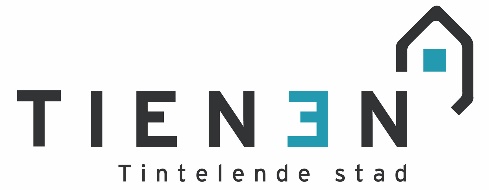 Waarvoor dient dit formulier?U kunt met dit formulier een van de volgende vergunningen of wijzigingen aanvragen:een vergunning voor de exploitatie van een dienst voor individueel bezoldigd personenvervoer;een wijziging van de bestaande vergunning voor de exploitatie van een dienst voor individueel bezoldigd personenvervoer;een verhoging of vermindering van het aantal reservevoertuigen.Dit formulier is een toepassing van het decreet van 29 maart 2019 en het besluit van de Vlaamse Regering van 8 november 2019 betreffende het individueel bezoldigd personenvervoer.Wat is een dienst voor individueel bezoldigd personenvervoer?Een dienst voor individueel bezoldigd personenvervoer is een bezoldigde vervoerdienst van personen door middel van voertuigen met bestuurders, die aan de volgende voorwaarden voldoet:het voertuig is, op het vlak van constructie en uitrusting, geschikt om maximaal negen personen, de bestuurder inbegrepen, te vervoeren, en het is daarvoor bestemd;het voertuig wordt ter beschikking gesteld van het publiek, ofwel op een bepaalde standplaats op de openbare weg als vermeld in het algemeen reglement op de politie van het wegverkeer, ofwel op om het even welke andere plaats die niet voor het openbaar vervoer is opengesteld en waarover de exploitant beschikt;de terbeschikkingstelling heeft betrekking op het voertuig en niet op elk van de plaatsen ervan als het voertuig ingezet wordt als standplaatstaxi. De terbeschikkingstelling heeft betrekking op elk van de plaatsen van het voertuig en niet op het voertuig zelf als het voertuig ingezet wordt als collectieve taxidienst;de klant of de vervoerde persoon bepaalt de bestemming. We onderscheiden de volgende voertuigen voor individueel bezoldigd personenvervoer:straattaxi: een voertuig dat ter beschikking van het publiek wordt gesteld op de openbare weg als vermeld in artikel 1 van het koninklijk besluit van 1 december 1975 houdende algemeen reglement op de politie van het wegverkeer en van het gebruik van de openbare weg, of op elke andere plaats die niet voor het openbaar verkeer is opengesteld en waarover de exploitant beschikt;standplaatstaxi: een voertuig dat ter beschikking van het publiek wordt gesteld op een standplaats op de openbare weg die voorbehouden is voor diensten voor individueel bezoldigd personenvervoer;ceremonieel vervoer: een voertuig dat ter beschikking van het publiek wordt gesteld voor ceremonies op basis van een schriftelijke overeenkomst;OV-taxi: een voertuig dat ter beschikking van het publiek wordt gesteld via de Mobiliteitscentrale in het kader van collectief aangeboden openbaar personenvervoer, waarbij wordt ingespeeld op specifieke individuele mobiliteitsvragen van personen.Wat wordt verstaan onder exploitant?Een exploitant is een natuurlijke persoon of rechtspersoon die een dienst voor individueel bezoldigd personenvervoer exploiteert.Aan wie en wanneer bezorgt u dit formulier?Stuur dit formulier met een beveiligde zending naar het college van burgemeester en schepenen van stad Tienen, integraleveiligheid@tienen.be. U kunt dit formulier ook tegen ontvangstbewijs afgeven aan het loket van de gemeente.Wat houdt de vergunning precies in?Als u een vergunning bezit, moet u elk jaar 350 euro betalen voor elk voertuig dat in de akte van de vergunning vermeld is. Voor voertuigen die voldoen aan de bepalingen, vermeld in artikel 6, tweede lid, 1° en 2°, van het besluit, bedraagt de retributie 250 euro. De vergunning is vijf jaar geldig. Ze is persoonlijk en kan niet overgedragen worden aan iemand anders. De exploitant is verplicht om met een beveiligde zending de volgende gegevens te melden:een wijziging in het adres van de woonplaats, van de exploitatiezetel of van de maatschappelijke zetel, binnen een termijn van tien dagen nadat de wijziging zich heeft voorgedaan;een van de volgende in kracht van gewijsde gegane strafrechtelijke veroordelingen in België of in het buitenland ten opzichte van de exploitant, door een kopie ervan te bezorgen: een criminele straf,  al dan niet met uitstel, of een veroordeling minder dan vijf jaar geleden voor een van de overtredingen, vermeld in boek II, titel III, hoofdstuk I tot en met V, en titel IX, hoofdstuk I en II van het Strafwetboek, binnen tien dagen na het voorval. Bij een rechtspersoon geldt dit voor alle zaakvoerders of bestuurders die belast zijn met het dagelijkse beheer;de verjaring, het verstrijken of de opschorting van de verzekeringspolis voor een of meer voertuigen, binnen vierentwintig uur na het voorval;de uitspraak van elke gerechtelijke beslissing over de faillietverklaring of het verslag van een uitgesproken faillissement, binnen tien dagen nadat de beslissing genomen is;een uittreksel uit het strafregister, model 596.1-27, dat minder dan drie maanden oud is, jaarlijks binnen drie maanden na de verjaardag van de vergunning. Bij een rechtspersoon geldt dit voor alle zaakvoerders of bestuurders die belast zijn met het dagelijkse beheer.Waarvoor dient dit formulier?U kunt met dit formulier een van de volgende vergunningen of wijzigingen aanvragen:een vergunning voor de exploitatie van een dienst voor individueel bezoldigd personenvervoer;een wijziging van de bestaande vergunning voor de exploitatie van een dienst voor individueel bezoldigd personenvervoer;een verhoging of vermindering van het aantal reservevoertuigen.Dit formulier is een toepassing van het decreet van 29 maart 2019 en het besluit van de Vlaamse Regering van 8 november 2019 betreffende het individueel bezoldigd personenvervoer.Wat is een dienst voor individueel bezoldigd personenvervoer?Een dienst voor individueel bezoldigd personenvervoer is een bezoldigde vervoerdienst van personen door middel van voertuigen met bestuurders, die aan de volgende voorwaarden voldoet:het voertuig is, op het vlak van constructie en uitrusting, geschikt om maximaal negen personen, de bestuurder inbegrepen, te vervoeren, en het is daarvoor bestemd;het voertuig wordt ter beschikking gesteld van het publiek, ofwel op een bepaalde standplaats op de openbare weg als vermeld in het algemeen reglement op de politie van het wegverkeer, ofwel op om het even welke andere plaats die niet voor het openbaar vervoer is opengesteld en waarover de exploitant beschikt;de terbeschikkingstelling heeft betrekking op het voertuig en niet op elk van de plaatsen ervan als het voertuig ingezet wordt als standplaatstaxi. De terbeschikkingstelling heeft betrekking op elk van de plaatsen van het voertuig en niet op het voertuig zelf als het voertuig ingezet wordt als collectieve taxidienst;de klant of de vervoerde persoon bepaalt de bestemming. We onderscheiden de volgende voertuigen voor individueel bezoldigd personenvervoer:straattaxi: een voertuig dat ter beschikking van het publiek wordt gesteld op de openbare weg als vermeld in artikel 1 van het koninklijk besluit van 1 december 1975 houdende algemeen reglement op de politie van het wegverkeer en van het gebruik van de openbare weg, of op elke andere plaats die niet voor het openbaar verkeer is opengesteld en waarover de exploitant beschikt;standplaatstaxi: een voertuig dat ter beschikking van het publiek wordt gesteld op een standplaats op de openbare weg die voorbehouden is voor diensten voor individueel bezoldigd personenvervoer;ceremonieel vervoer: een voertuig dat ter beschikking van het publiek wordt gesteld voor ceremonies op basis van een schriftelijke overeenkomst;OV-taxi: een voertuig dat ter beschikking van het publiek wordt gesteld via de Mobiliteitscentrale in het kader van collectief aangeboden openbaar personenvervoer, waarbij wordt ingespeeld op specifieke individuele mobiliteitsvragen van personen.Wat wordt verstaan onder exploitant?Een exploitant is een natuurlijke persoon of rechtspersoon die een dienst voor individueel bezoldigd personenvervoer exploiteert.Aan wie en wanneer bezorgt u dit formulier?Stuur dit formulier met een beveiligde zending naar het college van burgemeester en schepenen van stad Tienen, integraleveiligheid@tienen.be. U kunt dit formulier ook tegen ontvangstbewijs afgeven aan het loket van de gemeente.Wat houdt de vergunning precies in?Als u een vergunning bezit, moet u elk jaar 350 euro betalen voor elk voertuig dat in de akte van de vergunning vermeld is. Voor voertuigen die voldoen aan de bepalingen, vermeld in artikel 6, tweede lid, 1° en 2°, van het besluit, bedraagt de retributie 250 euro. De vergunning is vijf jaar geldig. Ze is persoonlijk en kan niet overgedragen worden aan iemand anders. De exploitant is verplicht om met een beveiligde zending de volgende gegevens te melden:een wijziging in het adres van de woonplaats, van de exploitatiezetel of van de maatschappelijke zetel, binnen een termijn van tien dagen nadat de wijziging zich heeft voorgedaan;een van de volgende in kracht van gewijsde gegane strafrechtelijke veroordelingen in België of in het buitenland ten opzichte van de exploitant, door een kopie ervan te bezorgen: een criminele straf,  al dan niet met uitstel, of een veroordeling minder dan vijf jaar geleden voor een van de overtredingen, vermeld in boek II, titel III, hoofdstuk I tot en met V, en titel IX, hoofdstuk I en II van het Strafwetboek, binnen tien dagen na het voorval. Bij een rechtspersoon geldt dit voor alle zaakvoerders of bestuurders die belast zijn met het dagelijkse beheer;de verjaring, het verstrijken of de opschorting van de verzekeringspolis voor een of meer voertuigen, binnen vierentwintig uur na het voorval;de uitspraak van elke gerechtelijke beslissing over de faillietverklaring of het verslag van een uitgesproken faillissement, binnen tien dagen nadat de beslissing genomen is;een uittreksel uit het strafregister, model 596.1-27, dat minder dan drie maanden oud is, jaarlijks binnen drie maanden na de verjaardag van de vergunning. Bij een rechtspersoon geldt dit voor alle zaakvoerders of bestuurders die belast zijn met het dagelijkse beheer.Waarvoor dient dit formulier?U kunt met dit formulier een van de volgende vergunningen of wijzigingen aanvragen:een vergunning voor de exploitatie van een dienst voor individueel bezoldigd personenvervoer;een wijziging van de bestaande vergunning voor de exploitatie van een dienst voor individueel bezoldigd personenvervoer;een verhoging of vermindering van het aantal reservevoertuigen.Dit formulier is een toepassing van het decreet van 29 maart 2019 en het besluit van de Vlaamse Regering van 8 november 2019 betreffende het individueel bezoldigd personenvervoer.Wat is een dienst voor individueel bezoldigd personenvervoer?Een dienst voor individueel bezoldigd personenvervoer is een bezoldigde vervoerdienst van personen door middel van voertuigen met bestuurders, die aan de volgende voorwaarden voldoet:het voertuig is, op het vlak van constructie en uitrusting, geschikt om maximaal negen personen, de bestuurder inbegrepen, te vervoeren, en het is daarvoor bestemd;het voertuig wordt ter beschikking gesteld van het publiek, ofwel op een bepaalde standplaats op de openbare weg als vermeld in het algemeen reglement op de politie van het wegverkeer, ofwel op om het even welke andere plaats die niet voor het openbaar vervoer is opengesteld en waarover de exploitant beschikt;de terbeschikkingstelling heeft betrekking op het voertuig en niet op elk van de plaatsen ervan als het voertuig ingezet wordt als standplaatstaxi. De terbeschikkingstelling heeft betrekking op elk van de plaatsen van het voertuig en niet op het voertuig zelf als het voertuig ingezet wordt als collectieve taxidienst;de klant of de vervoerde persoon bepaalt de bestemming. We onderscheiden de volgende voertuigen voor individueel bezoldigd personenvervoer:straattaxi: een voertuig dat ter beschikking van het publiek wordt gesteld op de openbare weg als vermeld in artikel 1 van het koninklijk besluit van 1 december 1975 houdende algemeen reglement op de politie van het wegverkeer en van het gebruik van de openbare weg, of op elke andere plaats die niet voor het openbaar verkeer is opengesteld en waarover de exploitant beschikt;standplaatstaxi: een voertuig dat ter beschikking van het publiek wordt gesteld op een standplaats op de openbare weg die voorbehouden is voor diensten voor individueel bezoldigd personenvervoer;ceremonieel vervoer: een voertuig dat ter beschikking van het publiek wordt gesteld voor ceremonies op basis van een schriftelijke overeenkomst;OV-taxi: een voertuig dat ter beschikking van het publiek wordt gesteld via de Mobiliteitscentrale in het kader van collectief aangeboden openbaar personenvervoer, waarbij wordt ingespeeld op specifieke individuele mobiliteitsvragen van personen.Wat wordt verstaan onder exploitant?Een exploitant is een natuurlijke persoon of rechtspersoon die een dienst voor individueel bezoldigd personenvervoer exploiteert.Aan wie en wanneer bezorgt u dit formulier?Stuur dit formulier met een beveiligde zending naar het college van burgemeester en schepenen van stad Tienen, integraleveiligheid@tienen.be. U kunt dit formulier ook tegen ontvangstbewijs afgeven aan het loket van de gemeente.Wat houdt de vergunning precies in?Als u een vergunning bezit, moet u elk jaar 350 euro betalen voor elk voertuig dat in de akte van de vergunning vermeld is. Voor voertuigen die voldoen aan de bepalingen, vermeld in artikel 6, tweede lid, 1° en 2°, van het besluit, bedraagt de retributie 250 euro. De vergunning is vijf jaar geldig. Ze is persoonlijk en kan niet overgedragen worden aan iemand anders. De exploitant is verplicht om met een beveiligde zending de volgende gegevens te melden:een wijziging in het adres van de woonplaats, van de exploitatiezetel of van de maatschappelijke zetel, binnen een termijn van tien dagen nadat de wijziging zich heeft voorgedaan;een van de volgende in kracht van gewijsde gegane strafrechtelijke veroordelingen in België of in het buitenland ten opzichte van de exploitant, door een kopie ervan te bezorgen: een criminele straf,  al dan niet met uitstel, of een veroordeling minder dan vijf jaar geleden voor een van de overtredingen, vermeld in boek II, titel III, hoofdstuk I tot en met V, en titel IX, hoofdstuk I en II van het Strafwetboek, binnen tien dagen na het voorval. Bij een rechtspersoon geldt dit voor alle zaakvoerders of bestuurders die belast zijn met het dagelijkse beheer;de verjaring, het verstrijken of de opschorting van de verzekeringspolis voor een of meer voertuigen, binnen vierentwintig uur na het voorval;de uitspraak van elke gerechtelijke beslissing over de faillietverklaring of het verslag van een uitgesproken faillissement, binnen tien dagen nadat de beslissing genomen is;een uittreksel uit het strafregister, model 596.1-27, dat minder dan drie maanden oud is, jaarlijks binnen drie maanden na de verjaardag van de vergunning. Bij een rechtspersoon geldt dit voor alle zaakvoerders of bestuurders die belast zijn met het dagelijkse beheer.Waarvoor dient dit formulier?U kunt met dit formulier een van de volgende vergunningen of wijzigingen aanvragen:een vergunning voor de exploitatie van een dienst voor individueel bezoldigd personenvervoer;een wijziging van de bestaande vergunning voor de exploitatie van een dienst voor individueel bezoldigd personenvervoer;een verhoging of vermindering van het aantal reservevoertuigen.Dit formulier is een toepassing van het decreet van 29 maart 2019 en het besluit van de Vlaamse Regering van 8 november 2019 betreffende het individueel bezoldigd personenvervoer.Wat is een dienst voor individueel bezoldigd personenvervoer?Een dienst voor individueel bezoldigd personenvervoer is een bezoldigde vervoerdienst van personen door middel van voertuigen met bestuurders, die aan de volgende voorwaarden voldoet:het voertuig is, op het vlak van constructie en uitrusting, geschikt om maximaal negen personen, de bestuurder inbegrepen, te vervoeren, en het is daarvoor bestemd;het voertuig wordt ter beschikking gesteld van het publiek, ofwel op een bepaalde standplaats op de openbare weg als vermeld in het algemeen reglement op de politie van het wegverkeer, ofwel op om het even welke andere plaats die niet voor het openbaar vervoer is opengesteld en waarover de exploitant beschikt;de terbeschikkingstelling heeft betrekking op het voertuig en niet op elk van de plaatsen ervan als het voertuig ingezet wordt als standplaatstaxi. De terbeschikkingstelling heeft betrekking op elk van de plaatsen van het voertuig en niet op het voertuig zelf als het voertuig ingezet wordt als collectieve taxidienst;de klant of de vervoerde persoon bepaalt de bestemming. We onderscheiden de volgende voertuigen voor individueel bezoldigd personenvervoer:straattaxi: een voertuig dat ter beschikking van het publiek wordt gesteld op de openbare weg als vermeld in artikel 1 van het koninklijk besluit van 1 december 1975 houdende algemeen reglement op de politie van het wegverkeer en van het gebruik van de openbare weg, of op elke andere plaats die niet voor het openbaar verkeer is opengesteld en waarover de exploitant beschikt;standplaatstaxi: een voertuig dat ter beschikking van het publiek wordt gesteld op een standplaats op de openbare weg die voorbehouden is voor diensten voor individueel bezoldigd personenvervoer;ceremonieel vervoer: een voertuig dat ter beschikking van het publiek wordt gesteld voor ceremonies op basis van een schriftelijke overeenkomst;OV-taxi: een voertuig dat ter beschikking van het publiek wordt gesteld via de Mobiliteitscentrale in het kader van collectief aangeboden openbaar personenvervoer, waarbij wordt ingespeeld op specifieke individuele mobiliteitsvragen van personen.Wat wordt verstaan onder exploitant?Een exploitant is een natuurlijke persoon of rechtspersoon die een dienst voor individueel bezoldigd personenvervoer exploiteert.Aan wie en wanneer bezorgt u dit formulier?Stuur dit formulier met een beveiligde zending naar het college van burgemeester en schepenen van stad Tienen, integraleveiligheid@tienen.be. U kunt dit formulier ook tegen ontvangstbewijs afgeven aan het loket van de gemeente.Wat houdt de vergunning precies in?Als u een vergunning bezit, moet u elk jaar 350 euro betalen voor elk voertuig dat in de akte van de vergunning vermeld is. Voor voertuigen die voldoen aan de bepalingen, vermeld in artikel 6, tweede lid, 1° en 2°, van het besluit, bedraagt de retributie 250 euro. De vergunning is vijf jaar geldig. Ze is persoonlijk en kan niet overgedragen worden aan iemand anders. De exploitant is verplicht om met een beveiligde zending de volgende gegevens te melden:een wijziging in het adres van de woonplaats, van de exploitatiezetel of van de maatschappelijke zetel, binnen een termijn van tien dagen nadat de wijziging zich heeft voorgedaan;een van de volgende in kracht van gewijsde gegane strafrechtelijke veroordelingen in België of in het buitenland ten opzichte van de exploitant, door een kopie ervan te bezorgen: een criminele straf,  al dan niet met uitstel, of een veroordeling minder dan vijf jaar geleden voor een van de overtredingen, vermeld in boek II, titel III, hoofdstuk I tot en met V, en titel IX, hoofdstuk I en II van het Strafwetboek, binnen tien dagen na het voorval. Bij een rechtspersoon geldt dit voor alle zaakvoerders of bestuurders die belast zijn met het dagelijkse beheer;de verjaring, het verstrijken of de opschorting van de verzekeringspolis voor een of meer voertuigen, binnen vierentwintig uur na het voorval;de uitspraak van elke gerechtelijke beslissing over de faillietverklaring of het verslag van een uitgesproken faillissement, binnen tien dagen nadat de beslissing genomen is;een uittreksel uit het strafregister, model 596.1-27, dat minder dan drie maanden oud is, jaarlijks binnen drie maanden na de verjaardag van de vergunning. Bij een rechtspersoon geldt dit voor alle zaakvoerders of bestuurders die belast zijn met het dagelijkse beheer.Waarvoor dient dit formulier?U kunt met dit formulier een van de volgende vergunningen of wijzigingen aanvragen:een vergunning voor de exploitatie van een dienst voor individueel bezoldigd personenvervoer;een wijziging van de bestaande vergunning voor de exploitatie van een dienst voor individueel bezoldigd personenvervoer;een verhoging of vermindering van het aantal reservevoertuigen.Dit formulier is een toepassing van het decreet van 29 maart 2019 en het besluit van de Vlaamse Regering van 8 november 2019 betreffende het individueel bezoldigd personenvervoer.Wat is een dienst voor individueel bezoldigd personenvervoer?Een dienst voor individueel bezoldigd personenvervoer is een bezoldigde vervoerdienst van personen door middel van voertuigen met bestuurders, die aan de volgende voorwaarden voldoet:het voertuig is, op het vlak van constructie en uitrusting, geschikt om maximaal negen personen, de bestuurder inbegrepen, te vervoeren, en het is daarvoor bestemd;het voertuig wordt ter beschikking gesteld van het publiek, ofwel op een bepaalde standplaats op de openbare weg als vermeld in het algemeen reglement op de politie van het wegverkeer, ofwel op om het even welke andere plaats die niet voor het openbaar vervoer is opengesteld en waarover de exploitant beschikt;de terbeschikkingstelling heeft betrekking op het voertuig en niet op elk van de plaatsen ervan als het voertuig ingezet wordt als standplaatstaxi. De terbeschikkingstelling heeft betrekking op elk van de plaatsen van het voertuig en niet op het voertuig zelf als het voertuig ingezet wordt als collectieve taxidienst;de klant of de vervoerde persoon bepaalt de bestemming. We onderscheiden de volgende voertuigen voor individueel bezoldigd personenvervoer:straattaxi: een voertuig dat ter beschikking van het publiek wordt gesteld op de openbare weg als vermeld in artikel 1 van het koninklijk besluit van 1 december 1975 houdende algemeen reglement op de politie van het wegverkeer en van het gebruik van de openbare weg, of op elke andere plaats die niet voor het openbaar verkeer is opengesteld en waarover de exploitant beschikt;standplaatstaxi: een voertuig dat ter beschikking van het publiek wordt gesteld op een standplaats op de openbare weg die voorbehouden is voor diensten voor individueel bezoldigd personenvervoer;ceremonieel vervoer: een voertuig dat ter beschikking van het publiek wordt gesteld voor ceremonies op basis van een schriftelijke overeenkomst;OV-taxi: een voertuig dat ter beschikking van het publiek wordt gesteld via de Mobiliteitscentrale in het kader van collectief aangeboden openbaar personenvervoer, waarbij wordt ingespeeld op specifieke individuele mobiliteitsvragen van personen.Wat wordt verstaan onder exploitant?Een exploitant is een natuurlijke persoon of rechtspersoon die een dienst voor individueel bezoldigd personenvervoer exploiteert.Aan wie en wanneer bezorgt u dit formulier?Stuur dit formulier met een beveiligde zending naar het college van burgemeester en schepenen van stad Tienen, integraleveiligheid@tienen.be. U kunt dit formulier ook tegen ontvangstbewijs afgeven aan het loket van de gemeente.Wat houdt de vergunning precies in?Als u een vergunning bezit, moet u elk jaar 350 euro betalen voor elk voertuig dat in de akte van de vergunning vermeld is. Voor voertuigen die voldoen aan de bepalingen, vermeld in artikel 6, tweede lid, 1° en 2°, van het besluit, bedraagt de retributie 250 euro. De vergunning is vijf jaar geldig. Ze is persoonlijk en kan niet overgedragen worden aan iemand anders. De exploitant is verplicht om met een beveiligde zending de volgende gegevens te melden:een wijziging in het adres van de woonplaats, van de exploitatiezetel of van de maatschappelijke zetel, binnen een termijn van tien dagen nadat de wijziging zich heeft voorgedaan;een van de volgende in kracht van gewijsde gegane strafrechtelijke veroordelingen in België of in het buitenland ten opzichte van de exploitant, door een kopie ervan te bezorgen: een criminele straf,  al dan niet met uitstel, of een veroordeling minder dan vijf jaar geleden voor een van de overtredingen, vermeld in boek II, titel III, hoofdstuk I tot en met V, en titel IX, hoofdstuk I en II van het Strafwetboek, binnen tien dagen na het voorval. Bij een rechtspersoon geldt dit voor alle zaakvoerders of bestuurders die belast zijn met het dagelijkse beheer;de verjaring, het verstrijken of de opschorting van de verzekeringspolis voor een of meer voertuigen, binnen vierentwintig uur na het voorval;de uitspraak van elke gerechtelijke beslissing over de faillietverklaring of het verslag van een uitgesproken faillissement, binnen tien dagen nadat de beslissing genomen is;een uittreksel uit het strafregister, model 596.1-27, dat minder dan drie maanden oud is, jaarlijks binnen drie maanden na de verjaardag van de vergunning. Bij een rechtspersoon geldt dit voor alle zaakvoerders of bestuurders die belast zijn met het dagelijkse beheer.Waarvoor dient dit formulier?U kunt met dit formulier een van de volgende vergunningen of wijzigingen aanvragen:een vergunning voor de exploitatie van een dienst voor individueel bezoldigd personenvervoer;een wijziging van de bestaande vergunning voor de exploitatie van een dienst voor individueel bezoldigd personenvervoer;een verhoging of vermindering van het aantal reservevoertuigen.Dit formulier is een toepassing van het decreet van 29 maart 2019 en het besluit van de Vlaamse Regering van 8 november 2019 betreffende het individueel bezoldigd personenvervoer.Wat is een dienst voor individueel bezoldigd personenvervoer?Een dienst voor individueel bezoldigd personenvervoer is een bezoldigde vervoerdienst van personen door middel van voertuigen met bestuurders, die aan de volgende voorwaarden voldoet:het voertuig is, op het vlak van constructie en uitrusting, geschikt om maximaal negen personen, de bestuurder inbegrepen, te vervoeren, en het is daarvoor bestemd;het voertuig wordt ter beschikking gesteld van het publiek, ofwel op een bepaalde standplaats op de openbare weg als vermeld in het algemeen reglement op de politie van het wegverkeer, ofwel op om het even welke andere plaats die niet voor het openbaar vervoer is opengesteld en waarover de exploitant beschikt;de terbeschikkingstelling heeft betrekking op het voertuig en niet op elk van de plaatsen ervan als het voertuig ingezet wordt als standplaatstaxi. De terbeschikkingstelling heeft betrekking op elk van de plaatsen van het voertuig en niet op het voertuig zelf als het voertuig ingezet wordt als collectieve taxidienst;de klant of de vervoerde persoon bepaalt de bestemming. We onderscheiden de volgende voertuigen voor individueel bezoldigd personenvervoer:straattaxi: een voertuig dat ter beschikking van het publiek wordt gesteld op de openbare weg als vermeld in artikel 1 van het koninklijk besluit van 1 december 1975 houdende algemeen reglement op de politie van het wegverkeer en van het gebruik van de openbare weg, of op elke andere plaats die niet voor het openbaar verkeer is opengesteld en waarover de exploitant beschikt;standplaatstaxi: een voertuig dat ter beschikking van het publiek wordt gesteld op een standplaats op de openbare weg die voorbehouden is voor diensten voor individueel bezoldigd personenvervoer;ceremonieel vervoer: een voertuig dat ter beschikking van het publiek wordt gesteld voor ceremonies op basis van een schriftelijke overeenkomst;OV-taxi: een voertuig dat ter beschikking van het publiek wordt gesteld via de Mobiliteitscentrale in het kader van collectief aangeboden openbaar personenvervoer, waarbij wordt ingespeeld op specifieke individuele mobiliteitsvragen van personen.Wat wordt verstaan onder exploitant?Een exploitant is een natuurlijke persoon of rechtspersoon die een dienst voor individueel bezoldigd personenvervoer exploiteert.Aan wie en wanneer bezorgt u dit formulier?Stuur dit formulier met een beveiligde zending naar het college van burgemeester en schepenen van stad Tienen, integraleveiligheid@tienen.be. U kunt dit formulier ook tegen ontvangstbewijs afgeven aan het loket van de gemeente.Wat houdt de vergunning precies in?Als u een vergunning bezit, moet u elk jaar 350 euro betalen voor elk voertuig dat in de akte van de vergunning vermeld is. Voor voertuigen die voldoen aan de bepalingen, vermeld in artikel 6, tweede lid, 1° en 2°, van het besluit, bedraagt de retributie 250 euro. De vergunning is vijf jaar geldig. Ze is persoonlijk en kan niet overgedragen worden aan iemand anders. De exploitant is verplicht om met een beveiligde zending de volgende gegevens te melden:een wijziging in het adres van de woonplaats, van de exploitatiezetel of van de maatschappelijke zetel, binnen een termijn van tien dagen nadat de wijziging zich heeft voorgedaan;een van de volgende in kracht van gewijsde gegane strafrechtelijke veroordelingen in België of in het buitenland ten opzichte van de exploitant, door een kopie ervan te bezorgen: een criminele straf,  al dan niet met uitstel, of een veroordeling minder dan vijf jaar geleden voor een van de overtredingen, vermeld in boek II, titel III, hoofdstuk I tot en met V, en titel IX, hoofdstuk I en II van het Strafwetboek, binnen tien dagen na het voorval. Bij een rechtspersoon geldt dit voor alle zaakvoerders of bestuurders die belast zijn met het dagelijkse beheer;de verjaring, het verstrijken of de opschorting van de verzekeringspolis voor een of meer voertuigen, binnen vierentwintig uur na het voorval;de uitspraak van elke gerechtelijke beslissing over de faillietverklaring of het verslag van een uitgesproken faillissement, binnen tien dagen nadat de beslissing genomen is;een uittreksel uit het strafregister, model 596.1-27, dat minder dan drie maanden oud is, jaarlijks binnen drie maanden na de verjaardag van de vergunning. Bij een rechtspersoon geldt dit voor alle zaakvoerders of bestuurders die belast zijn met het dagelijkse beheer.Waarvoor dient dit formulier?U kunt met dit formulier een van de volgende vergunningen of wijzigingen aanvragen:een vergunning voor de exploitatie van een dienst voor individueel bezoldigd personenvervoer;een wijziging van de bestaande vergunning voor de exploitatie van een dienst voor individueel bezoldigd personenvervoer;een verhoging of vermindering van het aantal reservevoertuigen.Dit formulier is een toepassing van het decreet van 29 maart 2019 en het besluit van de Vlaamse Regering van 8 november 2019 betreffende het individueel bezoldigd personenvervoer.Wat is een dienst voor individueel bezoldigd personenvervoer?Een dienst voor individueel bezoldigd personenvervoer is een bezoldigde vervoerdienst van personen door middel van voertuigen met bestuurders, die aan de volgende voorwaarden voldoet:het voertuig is, op het vlak van constructie en uitrusting, geschikt om maximaal negen personen, de bestuurder inbegrepen, te vervoeren, en het is daarvoor bestemd;het voertuig wordt ter beschikking gesteld van het publiek, ofwel op een bepaalde standplaats op de openbare weg als vermeld in het algemeen reglement op de politie van het wegverkeer, ofwel op om het even welke andere plaats die niet voor het openbaar vervoer is opengesteld en waarover de exploitant beschikt;de terbeschikkingstelling heeft betrekking op het voertuig en niet op elk van de plaatsen ervan als het voertuig ingezet wordt als standplaatstaxi. De terbeschikkingstelling heeft betrekking op elk van de plaatsen van het voertuig en niet op het voertuig zelf als het voertuig ingezet wordt als collectieve taxidienst;de klant of de vervoerde persoon bepaalt de bestemming. We onderscheiden de volgende voertuigen voor individueel bezoldigd personenvervoer:straattaxi: een voertuig dat ter beschikking van het publiek wordt gesteld op de openbare weg als vermeld in artikel 1 van het koninklijk besluit van 1 december 1975 houdende algemeen reglement op de politie van het wegverkeer en van het gebruik van de openbare weg, of op elke andere plaats die niet voor het openbaar verkeer is opengesteld en waarover de exploitant beschikt;standplaatstaxi: een voertuig dat ter beschikking van het publiek wordt gesteld op een standplaats op de openbare weg die voorbehouden is voor diensten voor individueel bezoldigd personenvervoer;ceremonieel vervoer: een voertuig dat ter beschikking van het publiek wordt gesteld voor ceremonies op basis van een schriftelijke overeenkomst;OV-taxi: een voertuig dat ter beschikking van het publiek wordt gesteld via de Mobiliteitscentrale in het kader van collectief aangeboden openbaar personenvervoer, waarbij wordt ingespeeld op specifieke individuele mobiliteitsvragen van personen.Wat wordt verstaan onder exploitant?Een exploitant is een natuurlijke persoon of rechtspersoon die een dienst voor individueel bezoldigd personenvervoer exploiteert.Aan wie en wanneer bezorgt u dit formulier?Stuur dit formulier met een beveiligde zending naar het college van burgemeester en schepenen van stad Tienen, integraleveiligheid@tienen.be. U kunt dit formulier ook tegen ontvangstbewijs afgeven aan het loket van de gemeente.Wat houdt de vergunning precies in?Als u een vergunning bezit, moet u elk jaar 350 euro betalen voor elk voertuig dat in de akte van de vergunning vermeld is. Voor voertuigen die voldoen aan de bepalingen, vermeld in artikel 6, tweede lid, 1° en 2°, van het besluit, bedraagt de retributie 250 euro. De vergunning is vijf jaar geldig. Ze is persoonlijk en kan niet overgedragen worden aan iemand anders. De exploitant is verplicht om met een beveiligde zending de volgende gegevens te melden:een wijziging in het adres van de woonplaats, van de exploitatiezetel of van de maatschappelijke zetel, binnen een termijn van tien dagen nadat de wijziging zich heeft voorgedaan;een van de volgende in kracht van gewijsde gegane strafrechtelijke veroordelingen in België of in het buitenland ten opzichte van de exploitant, door een kopie ervan te bezorgen: een criminele straf,  al dan niet met uitstel, of een veroordeling minder dan vijf jaar geleden voor een van de overtredingen, vermeld in boek II, titel III, hoofdstuk I tot en met V, en titel IX, hoofdstuk I en II van het Strafwetboek, binnen tien dagen na het voorval. Bij een rechtspersoon geldt dit voor alle zaakvoerders of bestuurders die belast zijn met het dagelijkse beheer;de verjaring, het verstrijken of de opschorting van de verzekeringspolis voor een of meer voertuigen, binnen vierentwintig uur na het voorval;de uitspraak van elke gerechtelijke beslissing over de faillietverklaring of het verslag van een uitgesproken faillissement, binnen tien dagen nadat de beslissing genomen is;een uittreksel uit het strafregister, model 596.1-27, dat minder dan drie maanden oud is, jaarlijks binnen drie maanden na de verjaardag van de vergunning. Bij een rechtspersoon geldt dit voor alle zaakvoerders of bestuurders die belast zijn met het dagelijkse beheer.Waarvoor dient dit formulier?U kunt met dit formulier een van de volgende vergunningen of wijzigingen aanvragen:een vergunning voor de exploitatie van een dienst voor individueel bezoldigd personenvervoer;een wijziging van de bestaande vergunning voor de exploitatie van een dienst voor individueel bezoldigd personenvervoer;een verhoging of vermindering van het aantal reservevoertuigen.Dit formulier is een toepassing van het decreet van 29 maart 2019 en het besluit van de Vlaamse Regering van 8 november 2019 betreffende het individueel bezoldigd personenvervoer.Wat is een dienst voor individueel bezoldigd personenvervoer?Een dienst voor individueel bezoldigd personenvervoer is een bezoldigde vervoerdienst van personen door middel van voertuigen met bestuurders, die aan de volgende voorwaarden voldoet:het voertuig is, op het vlak van constructie en uitrusting, geschikt om maximaal negen personen, de bestuurder inbegrepen, te vervoeren, en het is daarvoor bestemd;het voertuig wordt ter beschikking gesteld van het publiek, ofwel op een bepaalde standplaats op de openbare weg als vermeld in het algemeen reglement op de politie van het wegverkeer, ofwel op om het even welke andere plaats die niet voor het openbaar vervoer is opengesteld en waarover de exploitant beschikt;de terbeschikkingstelling heeft betrekking op het voertuig en niet op elk van de plaatsen ervan als het voertuig ingezet wordt als standplaatstaxi. De terbeschikkingstelling heeft betrekking op elk van de plaatsen van het voertuig en niet op het voertuig zelf als het voertuig ingezet wordt als collectieve taxidienst;de klant of de vervoerde persoon bepaalt de bestemming. We onderscheiden de volgende voertuigen voor individueel bezoldigd personenvervoer:straattaxi: een voertuig dat ter beschikking van het publiek wordt gesteld op de openbare weg als vermeld in artikel 1 van het koninklijk besluit van 1 december 1975 houdende algemeen reglement op de politie van het wegverkeer en van het gebruik van de openbare weg, of op elke andere plaats die niet voor het openbaar verkeer is opengesteld en waarover de exploitant beschikt;standplaatstaxi: een voertuig dat ter beschikking van het publiek wordt gesteld op een standplaats op de openbare weg die voorbehouden is voor diensten voor individueel bezoldigd personenvervoer;ceremonieel vervoer: een voertuig dat ter beschikking van het publiek wordt gesteld voor ceremonies op basis van een schriftelijke overeenkomst;OV-taxi: een voertuig dat ter beschikking van het publiek wordt gesteld via de Mobiliteitscentrale in het kader van collectief aangeboden openbaar personenvervoer, waarbij wordt ingespeeld op specifieke individuele mobiliteitsvragen van personen.Wat wordt verstaan onder exploitant?Een exploitant is een natuurlijke persoon of rechtspersoon die een dienst voor individueel bezoldigd personenvervoer exploiteert.Aan wie en wanneer bezorgt u dit formulier?Stuur dit formulier met een beveiligde zending naar het college van burgemeester en schepenen van stad Tienen, integraleveiligheid@tienen.be. U kunt dit formulier ook tegen ontvangstbewijs afgeven aan het loket van de gemeente.Wat houdt de vergunning precies in?Als u een vergunning bezit, moet u elk jaar 350 euro betalen voor elk voertuig dat in de akte van de vergunning vermeld is. Voor voertuigen die voldoen aan de bepalingen, vermeld in artikel 6, tweede lid, 1° en 2°, van het besluit, bedraagt de retributie 250 euro. De vergunning is vijf jaar geldig. Ze is persoonlijk en kan niet overgedragen worden aan iemand anders. De exploitant is verplicht om met een beveiligde zending de volgende gegevens te melden:een wijziging in het adres van de woonplaats, van de exploitatiezetel of van de maatschappelijke zetel, binnen een termijn van tien dagen nadat de wijziging zich heeft voorgedaan;een van de volgende in kracht van gewijsde gegane strafrechtelijke veroordelingen in België of in het buitenland ten opzichte van de exploitant, door een kopie ervan te bezorgen: een criminele straf,  al dan niet met uitstel, of een veroordeling minder dan vijf jaar geleden voor een van de overtredingen, vermeld in boek II, titel III, hoofdstuk I tot en met V, en titel IX, hoofdstuk I en II van het Strafwetboek, binnen tien dagen na het voorval. Bij een rechtspersoon geldt dit voor alle zaakvoerders of bestuurders die belast zijn met het dagelijkse beheer;de verjaring, het verstrijken of de opschorting van de verzekeringspolis voor een of meer voertuigen, binnen vierentwintig uur na het voorval;de uitspraak van elke gerechtelijke beslissing over de faillietverklaring of het verslag van een uitgesproken faillissement, binnen tien dagen nadat de beslissing genomen is;een uittreksel uit het strafregister, model 596.1-27, dat minder dan drie maanden oud is, jaarlijks binnen drie maanden na de verjaardag van de vergunning. Bij een rechtspersoon geldt dit voor alle zaakvoerders of bestuurders die belast zijn met het dagelijkse beheer.Waarvoor dient dit formulier?U kunt met dit formulier een van de volgende vergunningen of wijzigingen aanvragen:een vergunning voor de exploitatie van een dienst voor individueel bezoldigd personenvervoer;een wijziging van de bestaande vergunning voor de exploitatie van een dienst voor individueel bezoldigd personenvervoer;een verhoging of vermindering van het aantal reservevoertuigen.Dit formulier is een toepassing van het decreet van 29 maart 2019 en het besluit van de Vlaamse Regering van 8 november 2019 betreffende het individueel bezoldigd personenvervoer.Wat is een dienst voor individueel bezoldigd personenvervoer?Een dienst voor individueel bezoldigd personenvervoer is een bezoldigde vervoerdienst van personen door middel van voertuigen met bestuurders, die aan de volgende voorwaarden voldoet:het voertuig is, op het vlak van constructie en uitrusting, geschikt om maximaal negen personen, de bestuurder inbegrepen, te vervoeren, en het is daarvoor bestemd;het voertuig wordt ter beschikking gesteld van het publiek, ofwel op een bepaalde standplaats op de openbare weg als vermeld in het algemeen reglement op de politie van het wegverkeer, ofwel op om het even welke andere plaats die niet voor het openbaar vervoer is opengesteld en waarover de exploitant beschikt;de terbeschikkingstelling heeft betrekking op het voertuig en niet op elk van de plaatsen ervan als het voertuig ingezet wordt als standplaatstaxi. De terbeschikkingstelling heeft betrekking op elk van de plaatsen van het voertuig en niet op het voertuig zelf als het voertuig ingezet wordt als collectieve taxidienst;de klant of de vervoerde persoon bepaalt de bestemming. We onderscheiden de volgende voertuigen voor individueel bezoldigd personenvervoer:straattaxi: een voertuig dat ter beschikking van het publiek wordt gesteld op de openbare weg als vermeld in artikel 1 van het koninklijk besluit van 1 december 1975 houdende algemeen reglement op de politie van het wegverkeer en van het gebruik van de openbare weg, of op elke andere plaats die niet voor het openbaar verkeer is opengesteld en waarover de exploitant beschikt;standplaatstaxi: een voertuig dat ter beschikking van het publiek wordt gesteld op een standplaats op de openbare weg die voorbehouden is voor diensten voor individueel bezoldigd personenvervoer;ceremonieel vervoer: een voertuig dat ter beschikking van het publiek wordt gesteld voor ceremonies op basis van een schriftelijke overeenkomst;OV-taxi: een voertuig dat ter beschikking van het publiek wordt gesteld via de Mobiliteitscentrale in het kader van collectief aangeboden openbaar personenvervoer, waarbij wordt ingespeeld op specifieke individuele mobiliteitsvragen van personen.Wat wordt verstaan onder exploitant?Een exploitant is een natuurlijke persoon of rechtspersoon die een dienst voor individueel bezoldigd personenvervoer exploiteert.Aan wie en wanneer bezorgt u dit formulier?Stuur dit formulier met een beveiligde zending naar het college van burgemeester en schepenen van stad Tienen, integraleveiligheid@tienen.be. U kunt dit formulier ook tegen ontvangstbewijs afgeven aan het loket van de gemeente.Wat houdt de vergunning precies in?Als u een vergunning bezit, moet u elk jaar 350 euro betalen voor elk voertuig dat in de akte van de vergunning vermeld is. Voor voertuigen die voldoen aan de bepalingen, vermeld in artikel 6, tweede lid, 1° en 2°, van het besluit, bedraagt de retributie 250 euro. De vergunning is vijf jaar geldig. Ze is persoonlijk en kan niet overgedragen worden aan iemand anders. De exploitant is verplicht om met een beveiligde zending de volgende gegevens te melden:een wijziging in het adres van de woonplaats, van de exploitatiezetel of van de maatschappelijke zetel, binnen een termijn van tien dagen nadat de wijziging zich heeft voorgedaan;een van de volgende in kracht van gewijsde gegane strafrechtelijke veroordelingen in België of in het buitenland ten opzichte van de exploitant, door een kopie ervan te bezorgen: een criminele straf,  al dan niet met uitstel, of een veroordeling minder dan vijf jaar geleden voor een van de overtredingen, vermeld in boek II, titel III, hoofdstuk I tot en met V, en titel IX, hoofdstuk I en II van het Strafwetboek, binnen tien dagen na het voorval. Bij een rechtspersoon geldt dit voor alle zaakvoerders of bestuurders die belast zijn met het dagelijkse beheer;de verjaring, het verstrijken of de opschorting van de verzekeringspolis voor een of meer voertuigen, binnen vierentwintig uur na het voorval;de uitspraak van elke gerechtelijke beslissing over de faillietverklaring of het verslag van een uitgesproken faillissement, binnen tien dagen nadat de beslissing genomen is;een uittreksel uit het strafregister, model 596.1-27, dat minder dan drie maanden oud is, jaarlijks binnen drie maanden na de verjaardag van de vergunning. Bij een rechtspersoon geldt dit voor alle zaakvoerders of bestuurders die belast zijn met het dagelijkse beheer.Gegevens van de aanvragerGegevens van de aanvragerGegevens van de aanvragerGegevens van de aanvragerGegevens van de aanvragerGegevens van de aanvragerGegevens van de aanvragerGegevens van de aanvragerGegevens van de aanvrager1Vul de gegevens van het bedrijf en van de zaakvoerder in.Vul de gegevens van het bedrijf en van de zaakvoerder in.Vul de gegevens van het bedrijf en van de zaakvoerder in.Vul de gegevens van het bedrijf en van de zaakvoerder in.Vul de gegevens van het bedrijf en van de zaakvoerder in.Vul de gegevens van het bedrijf en van de zaakvoerder in.Vul de gegevens van het bedrijf en van de zaakvoerder in.Vul de gegevens van het bedrijf en van de zaakvoerder in.Vul de gegevens van het bedrijf en van de zaakvoerder in.ondernemingsnummer..naam exploitantvoor- en achternaam zaakvoerder(s)adres woonplaats of exploitatiezetel:straat en nummerpostnummer en gemeentetelefoonnummere-mailadres2Vul de gegevens van het exploitatieadres in.Vul de gegevens van het exploitatieadres in.Vul de gegevens van het exploitatieadres in.Vul de gegevens van het exploitatieadres in.Vul de gegevens van het exploitatieadres in.Vul de gegevens van het exploitatieadres in.Vul de gegevens van het exploitatieadres in.Vul de gegevens van het exploitatieadres in.Vul de gegevens van het exploitatieadres in.straat en nummerpostnummer en gemeenteGegevens van de aanvraagGegevens van de aanvraagGegevens van de aanvraagGegevens van de aanvraag3Waarvoor vraagt u een vergunning aan? Vermeld ook het aantal voertuigen. U kunt een of meer hokjes aankruisen.Waarvoor vraagt u een vergunning aan? Vermeld ook het aantal voertuigen. U kunt een of meer hokjes aankruisen.Waarvoor vraagt u een vergunning aan? Vermeld ook het aantal voertuigen. U kunt een of meer hokjes aankruisen.Waarvoor vraagt u een vergunning aan? Vermeld ook het aantal voertuigen. U kunt een of meer hokjes aankruisen.exploitatie van dienst voor individueel bezoldigd personenvervoervoertuigenhernieuwing van de vergunningvoertuigenaanvraag van reservevoertuigenreservevoertuigen4Voor welke activiteiten wilt u de bestaande vergunning wijzigen?Vermeld ook het aantal voertuigen en de identificatienummers, als dat van toepassing is. U kunt een of meer hokjes aankruisen.Voor welke activiteiten wilt u de bestaande vergunning wijzigen?Vermeld ook het aantal voertuigen en de identificatienummers, als dat van toepassing is. U kunt een of meer hokjes aankruisen.Voor welke activiteiten wilt u de bestaande vergunning wijzigen?Vermeld ook het aantal voertuigen en de identificatienummers, als dat van toepassing is. U kunt een of meer hokjes aankruisen.Voor welke activiteiten wilt u de bestaande vergunning wijzigen?Vermeld ook het aantal voertuigen en de identificatienummers, als dat van toepassing is. U kunt een of meer hokjes aankruisen.Voor welke activiteiten wilt u de bestaande vergunning wijzigen?Vermeld ook het aantal voertuigen en de identificatienummers, als dat van toepassing is. U kunt een of meer hokjes aankruisen.Voor welke activiteiten wilt u de bestaande vergunning wijzigen?Vermeld ook het aantal voertuigen en de identificatienummers, als dat van toepassing is. U kunt een of meer hokjes aankruisen.Voor welke activiteiten wilt u de bestaande vergunning wijzigen?Vermeld ook het aantal voertuigen en de identificatienummers, als dat van toepassing is. U kunt een of meer hokjes aankruisen.Voor welke activiteiten wilt u de bestaande vergunning wijzigen?Vermeld ook het aantal voertuigen en de identificatienummers, als dat van toepassing is. U kunt een of meer hokjes aankruisen.Voor welke activiteiten wilt u de bestaande vergunning wijzigen?Vermeld ook het aantal voertuigen en de identificatienummers, als dat van toepassing is. U kunt een of meer hokjes aankruisen.Voor welke activiteiten wilt u de bestaande vergunning wijzigen?Vermeld ook het aantal voertuigen en de identificatienummers, als dat van toepassing is. U kunt een of meer hokjes aankruisen.Voor welke activiteiten wilt u de bestaande vergunning wijzigen?Vermeld ook het aantal voertuigen en de identificatienummers, als dat van toepassing is. U kunt een of meer hokjes aankruisen.Voor welke activiteiten wilt u de bestaande vergunning wijzigen?Vermeld ook het aantal voertuigen en de identificatienummers, als dat van toepassing is. U kunt een of meer hokjes aankruisen.Voor welke activiteiten wilt u de bestaande vergunning wijzigen?Vermeld ook het aantal voertuigen en de identificatienummers, als dat van toepassing is. U kunt een of meer hokjes aankruisen.Voor welke activiteiten wilt u de bestaande vergunning wijzigen?Vermeld ook het aantal voertuigen en de identificatienummers, als dat van toepassing is. U kunt een of meer hokjes aankruisen.Voor welke activiteiten wilt u de bestaande vergunning wijzigen?Vermeld ook het aantal voertuigen en de identificatienummers, als dat van toepassing is. U kunt een of meer hokjes aankruisen.Voor welke activiteiten wilt u de bestaande vergunning wijzigen?Vermeld ook het aantal voertuigen en de identificatienummers, als dat van toepassing is. U kunt een of meer hokjes aankruisen.Voor welke activiteiten wilt u de bestaande vergunning wijzigen?Vermeld ook het aantal voertuigen en de identificatienummers, als dat van toepassing is. U kunt een of meer hokjes aankruisen.Voor welke activiteiten wilt u de bestaande vergunning wijzigen?Vermeld ook het aantal voertuigen en de identificatienummers, als dat van toepassing is. U kunt een of meer hokjes aankruisen.Voor welke activiteiten wilt u de bestaande vergunning wijzigen?Vermeld ook het aantal voertuigen en de identificatienummers, als dat van toepassing is. U kunt een of meer hokjes aankruisen.Voor welke activiteiten wilt u de bestaande vergunning wijzigen?Vermeld ook het aantal voertuigen en de identificatienummers, als dat van toepassing is. U kunt een of meer hokjes aankruisen.Voor welke activiteiten wilt u de bestaande vergunning wijzigen?Vermeld ook het aantal voertuigen en de identificatienummers, als dat van toepassing is. U kunt een of meer hokjes aankruisen.Voor welke activiteiten wilt u de bestaande vergunning wijzigen?Vermeld ook het aantal voertuigen en de identificatienummers, als dat van toepassing is. U kunt een of meer hokjes aankruisen.Voor welke activiteiten wilt u de bestaande vergunning wijzigen?Vermeld ook het aantal voertuigen en de identificatienummers, als dat van toepassing is. U kunt een of meer hokjes aankruisen.Voor welke activiteiten wilt u de bestaande vergunning wijzigen?Vermeld ook het aantal voertuigen en de identificatienummers, als dat van toepassing is. U kunt een of meer hokjes aankruisen.Voor welke activiteiten wilt u de bestaande vergunning wijzigen?Vermeld ook het aantal voertuigen en de identificatienummers, als dat van toepassing is. U kunt een of meer hokjes aankruisen.Voor welke activiteiten wilt u de bestaande vergunning wijzigen?Vermeld ook het aantal voertuigen en de identificatienummers, als dat van toepassing is. U kunt een of meer hokjes aankruisen.Voor welke activiteiten wilt u de bestaande vergunning wijzigen?Vermeld ook het aantal voertuigen en de identificatienummers, als dat van toepassing is. U kunt een of meer hokjes aankruisen.Voor welke activiteiten wilt u de bestaande vergunning wijzigen?Vermeld ook het aantal voertuigen en de identificatienummers, als dat van toepassing is. U kunt een of meer hokjes aankruisen.Voor welke activiteiten wilt u de bestaande vergunning wijzigen?Vermeld ook het aantal voertuigen en de identificatienummers, als dat van toepassing is. U kunt een of meer hokjes aankruisen.Voor welke activiteiten wilt u de bestaande vergunning wijzigen?Vermeld ook het aantal voertuigen en de identificatienummers, als dat van toepassing is. U kunt een of meer hokjes aankruisen.Voor welke activiteiten wilt u de bestaande vergunning wijzigen?Vermeld ook het aantal voertuigen en de identificatienummers, als dat van toepassing is. U kunt een of meer hokjes aankruisen.activiteitactiviteitactiviteitactiviteitactiviteitactiviteitactiviteitactiviteitactiviteitactiviteitactiviteitactiviteitactiviteitaantal voertuigenaantal voertuigenaantal voertuigenaantal voertuigenaantal voertuigenaantal voertuigenaantal voertuigenaantal voertuigenaantal voertuigenidentificatienummeridentificatienummeridentificatienummeridentificatienummeridentificatienummeridentificatienummerverhogen van het aantal voertuigenverhogen van het aantal voertuigenverhogen van het aantal voertuigenverhogen van het aantal voertuigenverhogen van het aantal voertuigenverhogen van het aantal voertuigenverhogen van het aantal voertuigenverhogen van het aantal voertuigenverhogen van het aantal voertuigenverhogen van het aantal voertuigenverhogen van het aantal voertuigenverminderen van het aantal voertuigenverminderen van het aantal voertuigenverminderen van het aantal voertuigenverminderen van het aantal voertuigenverminderen van het aantal voertuigenverminderen van het aantal voertuigenverminderen van het aantal voertuigenverminderen van het aantal voertuigenverminderen van het aantal voertuigenverminderen van het aantal voertuigenverminderen van het aantal voertuigenverminderen van het aantal reservevoertuigen als voertuig voor individueel bezoldigd vervoerverminderen van het aantal reservevoertuigen als voertuig voor individueel bezoldigd vervoerverminderen van het aantal reservevoertuigen als voertuig voor individueel bezoldigd vervoerverminderen van het aantal reservevoertuigen als voertuig voor individueel bezoldigd vervoerverminderen van het aantal reservevoertuigen als voertuig voor individueel bezoldigd vervoerverminderen van het aantal reservevoertuigen als voertuig voor individueel bezoldigd vervoerverminderen van het aantal reservevoertuigen als voertuig voor individueel bezoldigd vervoerverminderen van het aantal reservevoertuigen als voertuig voor individueel bezoldigd vervoerverminderen van het aantal reservevoertuigen als voertuig voor individueel bezoldigd vervoerverminderen van het aantal reservevoertuigen als voertuig voor individueel bezoldigd vervoerverminderen van het aantal reservevoertuigen als voertuig voor individueel bezoldigd vervoerwijzigen van exploitantgegevens. Vermeld hieronder de gewijzigde exploitantgegevens.wijzigen van exploitantgegevens. Vermeld hieronder de gewijzigde exploitantgegevens.wijzigen van exploitantgegevens. Vermeld hieronder de gewijzigde exploitantgegevens.wijzigen van exploitantgegevens. Vermeld hieronder de gewijzigde exploitantgegevens.wijzigen van exploitantgegevens. Vermeld hieronder de gewijzigde exploitantgegevens.wijzigen van exploitantgegevens. Vermeld hieronder de gewijzigde exploitantgegevens.wijzigen van exploitantgegevens. Vermeld hieronder de gewijzigde exploitantgegevens.wijzigen van exploitantgegevens. Vermeld hieronder de gewijzigde exploitantgegevens.wijzigen van exploitantgegevens. Vermeld hieronder de gewijzigde exploitantgegevens.wijzigen van exploitantgegevens. Vermeld hieronder de gewijzigde exploitantgegevens.wijzigen van exploitantgegevens. Vermeld hieronder de gewijzigde exploitantgegevens.wijzigen van exploitantgegevens. Vermeld hieronder de gewijzigde exploitantgegevens.wijzigen van exploitantgegevens. Vermeld hieronder de gewijzigde exploitantgegevens.wijzigen van exploitantgegevens. Vermeld hieronder de gewijzigde exploitantgegevens.wijzigen van exploitantgegevens. Vermeld hieronder de gewijzigde exploitantgegevens.wijzigen van exploitantgegevens. Vermeld hieronder de gewijzigde exploitantgegevens.wijzigen van exploitantgegevens. Vermeld hieronder de gewijzigde exploitantgegevens.wijzigen van exploitantgegevens. Vermeld hieronder de gewijzigde exploitantgegevens.wijzigen van exploitantgegevens. Vermeld hieronder de gewijzigde exploitantgegevens.wijzigen van exploitantgegevens. Vermeld hieronder de gewijzigde exploitantgegevens.wijzigen van exploitantgegevens. Vermeld hieronder de gewijzigde exploitantgegevens.wijzigen van exploitantgegevens. Vermeld hieronder de gewijzigde exploitantgegevens.wijzigen van exploitantgegevens. Vermeld hieronder de gewijzigde exploitantgegevens.wijzigen van exploitantgegevens. Vermeld hieronder de gewijzigde exploitantgegevens.wijzigen van exploitantgegevens. Vermeld hieronder de gewijzigde exploitantgegevens.wijzigen van exploitantgegevens. Vermeld hieronder de gewijzigde exploitantgegevens.wijzigen van exploitantgegevens. Vermeld hieronder de gewijzigde exploitantgegevens.wijzigen van exploitantgegevens. Vermeld hieronder de gewijzigde exploitantgegevens.wijzigen van exploitantgegevens. Vermeld hieronder de gewijzigde exploitantgegevens.Gegevens van de voertuigenGegevens van de voertuigenGegevens van de voertuigenGegevens van de voertuigenGegevens van de voertuigenGegevens van de voertuigenGegevens van de voertuigenGegevens van de voertuigenGegevens van de voertuigenGegevens van de voertuigenGegevens van de voertuigenGegevens van de voertuigenGegevens van de voertuigenGegevens van de voertuigenGegevens van de voertuigenGegevens van de voertuigenGegevens van de voertuigenGegevens van de voertuigenGegevens van de voertuigenGegevens van de voertuigenGegevens van de voertuigenGegevens van de voertuigenGegevens van de voertuigenGegevens van de voertuigenGegevens van de voertuigenGegevens van de voertuigenGegevens van de voertuigenGegevens van de voertuigenGegevens van de voertuigenGegevens van de voertuigenGegevens van de voertuigen5In de volgende rubrieken vult u de gegevens in van elk voertuig dat u als taxi wilt inzetten. Als u meer dan vier voertuigen wilt inzetten, neemt u de gegevens van de overige voertuigen op in een document dat u bij dit formulier voegt.In de volgende rubrieken vult u de gegevens in van elk voertuig dat u als taxi wilt inzetten. Als u meer dan vier voertuigen wilt inzetten, neemt u de gegevens van de overige voertuigen op in een document dat u bij dit formulier voegt.In de volgende rubrieken vult u de gegevens in van elk voertuig dat u als taxi wilt inzetten. Als u meer dan vier voertuigen wilt inzetten, neemt u de gegevens van de overige voertuigen op in een document dat u bij dit formulier voegt.In de volgende rubrieken vult u de gegevens in van elk voertuig dat u als taxi wilt inzetten. Als u meer dan vier voertuigen wilt inzetten, neemt u de gegevens van de overige voertuigen op in een document dat u bij dit formulier voegt.In de volgende rubrieken vult u de gegevens in van elk voertuig dat u als taxi wilt inzetten. Als u meer dan vier voertuigen wilt inzetten, neemt u de gegevens van de overige voertuigen op in een document dat u bij dit formulier voegt.In de volgende rubrieken vult u de gegevens in van elk voertuig dat u als taxi wilt inzetten. Als u meer dan vier voertuigen wilt inzetten, neemt u de gegevens van de overige voertuigen op in een document dat u bij dit formulier voegt.In de volgende rubrieken vult u de gegevens in van elk voertuig dat u als taxi wilt inzetten. Als u meer dan vier voertuigen wilt inzetten, neemt u de gegevens van de overige voertuigen op in een document dat u bij dit formulier voegt.In de volgende rubrieken vult u de gegevens in van elk voertuig dat u als taxi wilt inzetten. Als u meer dan vier voertuigen wilt inzetten, neemt u de gegevens van de overige voertuigen op in een document dat u bij dit formulier voegt.In de volgende rubrieken vult u de gegevens in van elk voertuig dat u als taxi wilt inzetten. Als u meer dan vier voertuigen wilt inzetten, neemt u de gegevens van de overige voertuigen op in een document dat u bij dit formulier voegt.In de volgende rubrieken vult u de gegevens in van elk voertuig dat u als taxi wilt inzetten. Als u meer dan vier voertuigen wilt inzetten, neemt u de gegevens van de overige voertuigen op in een document dat u bij dit formulier voegt.In de volgende rubrieken vult u de gegevens in van elk voertuig dat u als taxi wilt inzetten. Als u meer dan vier voertuigen wilt inzetten, neemt u de gegevens van de overige voertuigen op in een document dat u bij dit formulier voegt.In de volgende rubrieken vult u de gegevens in van elk voertuig dat u als taxi wilt inzetten. Als u meer dan vier voertuigen wilt inzetten, neemt u de gegevens van de overige voertuigen op in een document dat u bij dit formulier voegt.In de volgende rubrieken vult u de gegevens in van elk voertuig dat u als taxi wilt inzetten. Als u meer dan vier voertuigen wilt inzetten, neemt u de gegevens van de overige voertuigen op in een document dat u bij dit formulier voegt.In de volgende rubrieken vult u de gegevens in van elk voertuig dat u als taxi wilt inzetten. Als u meer dan vier voertuigen wilt inzetten, neemt u de gegevens van de overige voertuigen op in een document dat u bij dit formulier voegt.In de volgende rubrieken vult u de gegevens in van elk voertuig dat u als taxi wilt inzetten. Als u meer dan vier voertuigen wilt inzetten, neemt u de gegevens van de overige voertuigen op in een document dat u bij dit formulier voegt.In de volgende rubrieken vult u de gegevens in van elk voertuig dat u als taxi wilt inzetten. Als u meer dan vier voertuigen wilt inzetten, neemt u de gegevens van de overige voertuigen op in een document dat u bij dit formulier voegt.In de volgende rubrieken vult u de gegevens in van elk voertuig dat u als taxi wilt inzetten. Als u meer dan vier voertuigen wilt inzetten, neemt u de gegevens van de overige voertuigen op in een document dat u bij dit formulier voegt.In de volgende rubrieken vult u de gegevens in van elk voertuig dat u als taxi wilt inzetten. Als u meer dan vier voertuigen wilt inzetten, neemt u de gegevens van de overige voertuigen op in een document dat u bij dit formulier voegt.In de volgende rubrieken vult u de gegevens in van elk voertuig dat u als taxi wilt inzetten. Als u meer dan vier voertuigen wilt inzetten, neemt u de gegevens van de overige voertuigen op in een document dat u bij dit formulier voegt.In de volgende rubrieken vult u de gegevens in van elk voertuig dat u als taxi wilt inzetten. Als u meer dan vier voertuigen wilt inzetten, neemt u de gegevens van de overige voertuigen op in een document dat u bij dit formulier voegt.In de volgende rubrieken vult u de gegevens in van elk voertuig dat u als taxi wilt inzetten. Als u meer dan vier voertuigen wilt inzetten, neemt u de gegevens van de overige voertuigen op in een document dat u bij dit formulier voegt.In de volgende rubrieken vult u de gegevens in van elk voertuig dat u als taxi wilt inzetten. Als u meer dan vier voertuigen wilt inzetten, neemt u de gegevens van de overige voertuigen op in een document dat u bij dit formulier voegt.In de volgende rubrieken vult u de gegevens in van elk voertuig dat u als taxi wilt inzetten. Als u meer dan vier voertuigen wilt inzetten, neemt u de gegevens van de overige voertuigen op in een document dat u bij dit formulier voegt.In de volgende rubrieken vult u de gegevens in van elk voertuig dat u als taxi wilt inzetten. Als u meer dan vier voertuigen wilt inzetten, neemt u de gegevens van de overige voertuigen op in een document dat u bij dit formulier voegt.In de volgende rubrieken vult u de gegevens in van elk voertuig dat u als taxi wilt inzetten. Als u meer dan vier voertuigen wilt inzetten, neemt u de gegevens van de overige voertuigen op in een document dat u bij dit formulier voegt.In de volgende rubrieken vult u de gegevens in van elk voertuig dat u als taxi wilt inzetten. Als u meer dan vier voertuigen wilt inzetten, neemt u de gegevens van de overige voertuigen op in een document dat u bij dit formulier voegt.In de volgende rubrieken vult u de gegevens in van elk voertuig dat u als taxi wilt inzetten. Als u meer dan vier voertuigen wilt inzetten, neemt u de gegevens van de overige voertuigen op in een document dat u bij dit formulier voegt.In de volgende rubrieken vult u de gegevens in van elk voertuig dat u als taxi wilt inzetten. Als u meer dan vier voertuigen wilt inzetten, neemt u de gegevens van de overige voertuigen op in een document dat u bij dit formulier voegt.In de volgende rubrieken vult u de gegevens in van elk voertuig dat u als taxi wilt inzetten. Als u meer dan vier voertuigen wilt inzetten, neemt u de gegevens van de overige voertuigen op in een document dat u bij dit formulier voegt.In de volgende rubrieken vult u de gegevens in van elk voertuig dat u als taxi wilt inzetten. Als u meer dan vier voertuigen wilt inzetten, neemt u de gegevens van de overige voertuigen op in een document dat u bij dit formulier voegt.In de volgende rubrieken vult u de gegevens in van elk voertuig dat u als taxi wilt inzetten. Als u meer dan vier voertuigen wilt inzetten, neemt u de gegevens van de overige voertuigen op in een document dat u bij dit formulier voegt.Gegevens van voertuig 1Gegevens van voertuig 1Gegevens van voertuig 1Gegevens van voertuig 1Gegevens van voertuig 1Gegevens van voertuig 1Gegevens van voertuig 1Gegevens van voertuig 1Gegevens van voertuig 1Gegevens van voertuig 1Gegevens van voertuig 1Gegevens van voertuig 1Gegevens van voertuig 1Gegevens van voertuig 1Gegevens van voertuig 1Gegevens van voertuig 1Gegevens van voertuig 1Gegevens van voertuig 1Gegevens van voertuig 1Gegevens van voertuig 1Gegevens van voertuig 1Gegevens van voertuig 1Gegevens van voertuig 1Gegevens van voertuig 1Gegevens van voertuig 1Gegevens van voertuig 1Gegevens van voertuig 1Gegevens van voertuig 1Gegevens van voertuig 1Gegevens van voertuig 1Gegevens van voertuig 16Vul de gegevens van voertuig 1 in.Vul de gegevens van voertuig 1 in.Vul de gegevens van voertuig 1 in.Vul de gegevens van voertuig 1 in.Vul de gegevens van voertuig 1 in.Vul de gegevens van voertuig 1 in.Vul de gegevens van voertuig 1 in.Vul de gegevens van voertuig 1 in.Vul de gegevens van voertuig 1 in.Vul de gegevens van voertuig 1 in.Vul de gegevens van voertuig 1 in.Vul de gegevens van voertuig 1 in.Vul de gegevens van voertuig 1 in.Vul de gegevens van voertuig 1 in.Vul de gegevens van voertuig 1 in.Vul de gegevens van voertuig 1 in.Vul de gegevens van voertuig 1 in.Vul de gegevens van voertuig 1 in.Vul de gegevens van voertuig 1 in.Vul de gegevens van voertuig 1 in.Vul de gegevens van voertuig 1 in.Vul de gegevens van voertuig 1 in.Vul de gegevens van voertuig 1 in.Vul de gegevens van voertuig 1 in.Vul de gegevens van voertuig 1 in.Vul de gegevens van voertuig 1 in.Vul de gegevens van voertuig 1 in.Vul de gegevens van voertuig 1 in.Vul de gegevens van voertuig 1 in.Vul de gegevens van voertuig 1 in.Vul de gegevens van voertuig 1 in.soort voertuigsoort voertuigsoort voertuigvergunningsvoertuigvergunningsvoertuigvergunningsvoertuigvergunningsvoertuigvergunningsvoertuigvergunningsvoertuigvergunningsvoertuigvergunningsvoertuigvergunningsvoertuigvergunningsvoertuigvergunningsvoertuigreservevoertuigreservevoertuigreservevoertuigreservevoertuigreservevoertuigreservevoertuigreservevoertuigreservevoertuigreservevoertuigreservevoertuigreservevoertuigreservevoertuigreservevoertuiguitsluitenduitsluitenduitsluitendceremonievoertuigceremonievoertuigceremonievoertuigceremonievoertuigceremonievoertuigceremonievoertuigceremonievoertuigceremonievoertuigceremonievoertuigceremonievoertuigceremonievoertuigvoertuig voor diensten van aangepast vervoervoertuig voor diensten van aangepast vervoervoertuig voor diensten van aangepast vervoervoertuig voor diensten van aangepast vervoervoertuig voor diensten van aangepast vervoervoertuig voor diensten van aangepast vervoervoertuig voor diensten van aangepast vervoervoertuig voor diensten van aangepast vervoervoertuig voor diensten van aangepast vervoervoertuig voor diensten van aangepast vervoervoertuig voor diensten van aangepast vervoervoertuig voor diensten van aangepast vervoervoertuig voor diensten van aangepast vervoerchassisnummerchassisnummerchassisnummerkentekenplaatkentekenplaatkentekenplaatbenaming en typebenaming en typebenaming en typebouwjaarbouwjaarbouwjaarecoscoreecoscoreecoscoreaantal zitplaatsen passagiersaantal zitplaatsen passagiersaantal zitplaatsen passagierszitplaatsenzitplaatsenzitplaatsenzitplaatsenzitplaatsenzitplaatsenzitplaatsenzitplaatsenzitplaatsenzitplaatsenzitplaatsenzitplaatsenzitplaatsenzitplaatsenzitplaatsenzitplaatsenzitplaatsenzitplaatsenzitplaatsenzitplaatsenzitplaatsenkleurkleurkleurjaar eerste ingebruiknamejaar eerste ingebruiknamejaar eerste ingebruiknamemerk en type apparatuurmerk en type apparatuurmerk en type apparatuurtoegankelijk voor rolstoeltoegankelijk voor rolstoeltoegankelijk voor rolstoelnietnietmanuele rolstoelmanuele rolstoelmanuele rolstoelmanuele rolstoelmanuele rolstoelmanuele rolstoelmanuele rolstoelmanuele rolstoelmanuele rolstoelmanuele rolstoelmanuele rolstoelmanuele rolstoelmanuele rolstoelmanuele rolstoelelektrische rolstoelscootmobielscootmobielscootmobielvoorzieningenvoorzieningenvoorzieningenliftliftliftliftliftliftliftliftliftliftliftoprijplaatoprijplaatoprijplaatoprijplaatoprijplaatoprijplaatoprijplaatoprijplaatoprijplaatoprijplaatoprijplaatoprijplaatoprijplaataantal plaatsen voor rolstoelgebruikersaantal plaatsen voor rolstoelgebruikersaantal plaatsen voor rolstoelgebruikersplaatsenplaatsenplaatsenplaatsenplaatsenplaatsenplaatsenplaatsenplaatsenplaatsenplaatsenplaatsenplaatsenplaatsenplaatsenplaatsenplaatsenplaatsenplaatsenplaatsenplaatsenwijze van ingebruiknamewijze van ingebruiknamewijze van ingebruiknameeigendomeigendomeigendomeigendomeigendomeigendomafbetalingafbetalingafbetalingafbetalingafbetalingafbetalinghuurkoop of huurfinancieringhuurkoop of huurfinancieringhuurkoop of huurfinancieringhuurkoop of huurfinancieringhuurkoop of huurfinancieringhuurkoop of huurfinancieringhuurkoop of huurfinancieringhuurkoop of huurfinancieringbesteldGegevens van voertuig 2Gegevens van voertuig 2Gegevens van voertuig 2Gegevens van voertuig 2Gegevens van voertuig 2Gegevens van voertuig 2Gegevens van voertuig 2Gegevens van voertuig 2Gegevens van voertuig 2Gegevens van voertuig 2Gegevens van voertuig 2Gegevens van voertuig 2Gegevens van voertuig 2Gegevens van voertuig 2Gegevens van voertuig 2Gegevens van voertuig 2Gegevens van voertuig 2Gegevens van voertuig 2Gegevens van voertuig 2Gegevens van voertuig 2Gegevens van voertuig 2Gegevens van voertuig 2Gegevens van voertuig 2Gegevens van voertuig 2Gegevens van voertuig 2Gegevens van voertuig 2Gegevens van voertuig 2Gegevens van voertuig 2Gegevens van voertuig 2Gegevens van voertuig 2Gegevens van voertuig 27Vul de gegevens van voertuig 2 in.Vul de gegevens van voertuig 2 in.Vul de gegevens van voertuig 2 in.Vul de gegevens van voertuig 2 in.Vul de gegevens van voertuig 2 in.Vul de gegevens van voertuig 2 in.Vul de gegevens van voertuig 2 in.Vul de gegevens van voertuig 2 in.Vul de gegevens van voertuig 2 in.Vul de gegevens van voertuig 2 in.Vul de gegevens van voertuig 2 in.Vul de gegevens van voertuig 2 in.Vul de gegevens van voertuig 2 in.Vul de gegevens van voertuig 2 in.Vul de gegevens van voertuig 2 in.Vul de gegevens van voertuig 2 in.Vul de gegevens van voertuig 2 in.Vul de gegevens van voertuig 2 in.Vul de gegevens van voertuig 2 in.Vul de gegevens van voertuig 2 in.Vul de gegevens van voertuig 2 in.Vul de gegevens van voertuig 2 in.Vul de gegevens van voertuig 2 in.Vul de gegevens van voertuig 2 in.Vul de gegevens van voertuig 2 in.Vul de gegevens van voertuig 2 in.Vul de gegevens van voertuig 2 in.Vul de gegevens van voertuig 2 in.Vul de gegevens van voertuig 2 in.Vul de gegevens van voertuig 2 in.Vul de gegevens van voertuig 2 in.soort voertuigsoort voertuigsoort voertuigvergunningsvoertuigvergunningsvoertuigvergunningsvoertuigvergunningsvoertuigvergunningsvoertuigvergunningsvoertuigvergunningsvoertuigvergunningsvoertuigvergunningsvoertuigvergunningsvoertuigvergunningsvoertuigreservevoertuigreservevoertuigreservevoertuigreservevoertuigreservevoertuigreservevoertuigreservevoertuigreservevoertuigreservevoertuigreservevoertuigreservevoertuigreservevoertuigreservevoertuiguitsluitenduitsluitenduitsluitendceremonievoertuigceremonievoertuigceremonievoertuigceremonievoertuigceremonievoertuigceremonievoertuigceremonievoertuigceremonievoertuigceremonievoertuigceremonievoertuigceremonievoertuigvoertuig voor diensten van aangepast vervoervoertuig voor diensten van aangepast vervoervoertuig voor diensten van aangepast vervoervoertuig voor diensten van aangepast vervoervoertuig voor diensten van aangepast vervoervoertuig voor diensten van aangepast vervoervoertuig voor diensten van aangepast vervoervoertuig voor diensten van aangepast vervoervoertuig voor diensten van aangepast vervoervoertuig voor diensten van aangepast vervoervoertuig voor diensten van aangepast vervoervoertuig voor diensten van aangepast vervoervoertuig voor diensten van aangepast vervoerchassisnummerchassisnummerchassisnummerkentekenplaatkentekenplaatkentekenplaatbenaming en typebenaming en typebenaming en typebouwjaarbouwjaarbouwjaarecoscoreecoscoreecoscoreaantal zitplaatsen passagiersaantal zitplaatsen passagiersaantal zitplaatsen passagierszitplaatsenzitplaatsenzitplaatsenzitplaatsenzitplaatsenzitplaatsenzitplaatsenzitplaatsenzitplaatsenzitplaatsenzitplaatsenzitplaatsenzitplaatsenzitplaatsenzitplaatsenzitplaatsenzitplaatsenzitplaatsenzitplaatsenzitplaatsenzitplaatsenkleurkleurkleurjaar eerste ingebruiknamejaar eerste ingebruiknamejaar eerste ingebruiknamemerk en type apparatuurmerk en type apparatuurmerk en type apparatuurtoegankelijk voor rolstoeltoegankelijk voor rolstoeltoegankelijk voor rolstoelnietnietmanuele rolstoelmanuele rolstoelmanuele rolstoelmanuele rolstoelmanuele rolstoelmanuele rolstoelmanuele rolstoelmanuele rolstoelmanuele rolstoelmanuele rolstoelmanuele rolstoelmanuele rolstoelmanuele rolstoelmanuele rolstoelelektrische rolstoelscootmobielscootmobielscootmobielvoorzieningenvoorzieningenvoorzieningenliftliftliftliftliftliftliftliftliftliftliftoprijplaatoprijplaatoprijplaatoprijplaatoprijplaatoprijplaatoprijplaatoprijplaatoprijplaatoprijplaatoprijplaatoprijplaatoprijplaataantal plaatsen voor rolstoelgebruikersaantal plaatsen voor rolstoelgebruikersaantal plaatsen voor rolstoelgebruikersplaatsenplaatsenplaatsenplaatsenplaatsenplaatsenplaatsenplaatsenplaatsenplaatsenplaatsenplaatsenplaatsenplaatsenplaatsenplaatsenplaatsenplaatsenplaatsenplaatsenplaatsenwijze van ingebruiknamewijze van ingebruiknamewijze van ingebruiknameeigendomeigendomeigendomeigendomeigendomeigendomafbetalingafbetalingafbetalingafbetalingafbetalingafbetalinghuurkoop of huurfinancieringhuurkoop of huurfinancieringhuurkoop of huurfinancieringhuurkoop of huurfinancieringhuurkoop of huurfinancieringhuurkoop of huurfinancieringhuurkoop of huurfinancieringhuurkoop of huurfinancieringbesteldGegevens van voertuig 3Gegevens van voertuig 3Gegevens van voertuig 3Gegevens van voertuig 3Gegevens van voertuig 3Gegevens van voertuig 3Gegevens van voertuig 3Gegevens van voertuig 3Gegevens van voertuig 3Gegevens van voertuig 3Gegevens van voertuig 3Gegevens van voertuig 3Gegevens van voertuig 3Gegevens van voertuig 3Gegevens van voertuig 3Gegevens van voertuig 3Gegevens van voertuig 3Gegevens van voertuig 3Gegevens van voertuig 3Gegevens van voertuig 3Gegevens van voertuig 3Gegevens van voertuig 3Gegevens van voertuig 3Gegevens van voertuig 3Gegevens van voertuig 3Gegevens van voertuig 3Gegevens van voertuig 3Gegevens van voertuig 3Gegevens van voertuig 3Gegevens van voertuig 3Gegevens van voertuig 38Vul de gegevens van voertuig 3 in.Vul de gegevens van voertuig 3 in.Vul de gegevens van voertuig 3 in.Vul de gegevens van voertuig 3 in.Vul de gegevens van voertuig 3 in.Vul de gegevens van voertuig 3 in.Vul de gegevens van voertuig 3 in.Vul de gegevens van voertuig 3 in.Vul de gegevens van voertuig 3 in.Vul de gegevens van voertuig 3 in.Vul de gegevens van voertuig 3 in.Vul de gegevens van voertuig 3 in.Vul de gegevens van voertuig 3 in.Vul de gegevens van voertuig 3 in.Vul de gegevens van voertuig 3 in.Vul de gegevens van voertuig 3 in.Vul de gegevens van voertuig 3 in.Vul de gegevens van voertuig 3 in.Vul de gegevens van voertuig 3 in.Vul de gegevens van voertuig 3 in.Vul de gegevens van voertuig 3 in.Vul de gegevens van voertuig 3 in.Vul de gegevens van voertuig 3 in.Vul de gegevens van voertuig 3 in.Vul de gegevens van voertuig 3 in.Vul de gegevens van voertuig 3 in.Vul de gegevens van voertuig 3 in.Vul de gegevens van voertuig 3 in.Vul de gegevens van voertuig 3 in.Vul de gegevens van voertuig 3 in.Vul de gegevens van voertuig 3 in.soort voertuigsoort voertuigsoort voertuigvergunningsvoertuigvergunningsvoertuigvergunningsvoertuigvergunningsvoertuigvergunningsvoertuigvergunningsvoertuigvergunningsvoertuigvergunningsvoertuigvergunningsvoertuigvergunningsvoertuigvergunningsvoertuigreservevoertuigreservevoertuigreservevoertuigreservevoertuigreservevoertuigreservevoertuigreservevoertuigreservevoertuigreservevoertuigreservevoertuigreservevoertuigreservevoertuigreservevoertuiguitsluitenduitsluitenduitsluitendceremonievoertuigceremonievoertuigceremonievoertuigceremonievoertuigceremonievoertuigceremonievoertuigceremonievoertuigceremonievoertuigceremonievoertuigceremonievoertuigceremonievoertuigvoertuig voor diensten van aangepast vervoervoertuig voor diensten van aangepast vervoervoertuig voor diensten van aangepast vervoervoertuig voor diensten van aangepast vervoervoertuig voor diensten van aangepast vervoervoertuig voor diensten van aangepast vervoervoertuig voor diensten van aangepast vervoervoertuig voor diensten van aangepast vervoervoertuig voor diensten van aangepast vervoervoertuig voor diensten van aangepast vervoervoertuig voor diensten van aangepast vervoervoertuig voor diensten van aangepast vervoervoertuig voor diensten van aangepast vervoerchassisnummerchassisnummerchassisnummerkentekenplaatkentekenplaatkentekenplaatbenaming en typebenaming en typebenaming en typebouwjaarbouwjaarbouwjaarecoscoreecoscoreecoscoreaantal zitplaatsen passagiersaantal zitplaatsen passagiersaantal zitplaatsen passagierszitplaatsenzitplaatsenzitplaatsenzitplaatsenzitplaatsenzitplaatsenzitplaatsenzitplaatsenzitplaatsenzitplaatsenzitplaatsenzitplaatsenzitplaatsenzitplaatsenzitplaatsenzitplaatsenzitplaatsenzitplaatsenzitplaatsenzitplaatsenzitplaatsenkleurkleurkleurjaar eerste ingebruiknamejaar eerste ingebruiknamejaar eerste ingebruiknamemerk en type apparatuurmerk en type apparatuurmerk en type apparatuurtoegankelijk voor rolstoeltoegankelijk voor rolstoeltoegankelijk voor rolstoelnietnietmanuele rolstoelmanuele rolstoelmanuele rolstoelmanuele rolstoelmanuele rolstoelmanuele rolstoelmanuele rolstoelmanuele rolstoelmanuele rolstoelmanuele rolstoelmanuele rolstoelmanuele rolstoelmanuele rolstoelmanuele rolstoelelektrische rolstoelscootmobielscootmobielscootmobielvoorzieningenvoorzieningenvoorzieningenliftliftliftliftliftliftliftliftliftliftliftoprijplaatoprijplaatoprijplaatoprijplaatoprijplaatoprijplaatoprijplaatoprijplaatoprijplaatoprijplaatoprijplaatoprijplaatoprijplaataantal plaatsen voor rolstoelgebruikersaantal plaatsen voor rolstoelgebruikersaantal plaatsen voor rolstoelgebruikersplaatsenplaatsenplaatsenplaatsenplaatsenplaatsenplaatsenplaatsenplaatsenplaatsenplaatsenplaatsenplaatsenplaatsenplaatsenplaatsenplaatsenplaatsenplaatsenplaatsenplaatsenwijze van ingebruiknamewijze van ingebruiknamewijze van ingebruiknameeigendomeigendomeigendomeigendomeigendomeigendomafbetalingafbetalingafbetalingafbetalingafbetalingafbetalinghuurkoop of huurfinancieringhuurkoop of huurfinancieringhuurkoop of huurfinancieringhuurkoop of huurfinancieringhuurkoop of huurfinancieringhuurkoop of huurfinancieringhuurkoop of huurfinancieringhuurkoop of huurfinancieringbesteldGegevens van voertuig 4Gegevens van voertuig 4Gegevens van voertuig 4Gegevens van voertuig 4Gegevens van voertuig 4Gegevens van voertuig 4Gegevens van voertuig 4Gegevens van voertuig 4Gegevens van voertuig 4Gegevens van voertuig 4Gegevens van voertuig 4Gegevens van voertuig 4Gegevens van voertuig 4Gegevens van voertuig 4Gegevens van voertuig 4Gegevens van voertuig 4Gegevens van voertuig 4Gegevens van voertuig 4Gegevens van voertuig 4Gegevens van voertuig 4Gegevens van voertuig 4Gegevens van voertuig 4Gegevens van voertuig 4Gegevens van voertuig 4Gegevens van voertuig 4Gegevens van voertuig 4Gegevens van voertuig 4Gegevens van voertuig 4Gegevens van voertuig 4Gegevens van voertuig 4Gegevens van voertuig 49Vul de gegevens van voertuig 4 in.Vul de gegevens van voertuig 4 in.Vul de gegevens van voertuig 4 in.Vul de gegevens van voertuig 4 in.Vul de gegevens van voertuig 4 in.Vul de gegevens van voertuig 4 in.Vul de gegevens van voertuig 4 in.Vul de gegevens van voertuig 4 in.Vul de gegevens van voertuig 4 in.Vul de gegevens van voertuig 4 in.Vul de gegevens van voertuig 4 in.Vul de gegevens van voertuig 4 in.Vul de gegevens van voertuig 4 in.Vul de gegevens van voertuig 4 in.Vul de gegevens van voertuig 4 in.Vul de gegevens van voertuig 4 in.Vul de gegevens van voertuig 4 in.Vul de gegevens van voertuig 4 in.Vul de gegevens van voertuig 4 in.Vul de gegevens van voertuig 4 in.Vul de gegevens van voertuig 4 in.Vul de gegevens van voertuig 4 in.Vul de gegevens van voertuig 4 in.Vul de gegevens van voertuig 4 in.Vul de gegevens van voertuig 4 in.Vul de gegevens van voertuig 4 in.Vul de gegevens van voertuig 4 in.Vul de gegevens van voertuig 4 in.Vul de gegevens van voertuig 4 in.Vul de gegevens van voertuig 4 in.Vul de gegevens van voertuig 4 in.soort voertuigsoort voertuigsoort voertuigvergunningsvoertuigvergunningsvoertuigvergunningsvoertuigvergunningsvoertuigvergunningsvoertuigvergunningsvoertuigvergunningsvoertuigvergunningsvoertuigvergunningsvoertuigvergunningsvoertuigvergunningsvoertuigreservevoertuigreservevoertuigreservevoertuigreservevoertuigreservevoertuigreservevoertuigreservevoertuigreservevoertuigreservevoertuigreservevoertuigreservevoertuigreservevoertuigreservevoertuiguitsluitenduitsluitenduitsluitendceremonievoertuigceremonievoertuigceremonievoertuigceremonievoertuigceremonievoertuigceremonievoertuigceremonievoertuigceremonievoertuigceremonievoertuigceremonievoertuigceremonievoertuigvoertuig voor diensten van aangepast vervoervoertuig voor diensten van aangepast vervoervoertuig voor diensten van aangepast vervoervoertuig voor diensten van aangepast vervoervoertuig voor diensten van aangepast vervoervoertuig voor diensten van aangepast vervoervoertuig voor diensten van aangepast vervoervoertuig voor diensten van aangepast vervoervoertuig voor diensten van aangepast vervoervoertuig voor diensten van aangepast vervoervoertuig voor diensten van aangepast vervoervoertuig voor diensten van aangepast vervoervoertuig voor diensten van aangepast vervoerchassisnummerchassisnummerchassisnummerkentekenplaatkentekenplaatkentekenplaatbenaming en typebenaming en typebenaming en typebouwjaarbouwjaarbouwjaarecoscoreecoscoreecoscoreaantal zitplaatsen passagiersaantal zitplaatsen passagiersaantal zitplaatsen passagierszitplaatsenzitplaatsenzitplaatsenzitplaatsenzitplaatsenzitplaatsenzitplaatsenzitplaatsenzitplaatsenzitplaatsenzitplaatsenzitplaatsenzitplaatsenzitplaatsenzitplaatsenzitplaatsenzitplaatsenzitplaatsenzitplaatsenzitplaatsenzitplaatsenkleurkleurkleurjaar eerste ingebruiknamejaar eerste ingebruiknamejaar eerste ingebruiknamemerk en type apparatuurmerk en type apparatuurmerk en type apparatuurtoegankelijk voor rolstoeltoegankelijk voor rolstoeltoegankelijk voor rolstoelnietnietmanuele rolstoelmanuele rolstoelmanuele rolstoelmanuele rolstoelmanuele rolstoelmanuele rolstoelmanuele rolstoelmanuele rolstoelmanuele rolstoelmanuele rolstoelmanuele rolstoelmanuele rolstoelmanuele rolstoelmanuele rolstoelelektrische rolstoelscootmobielscootmobielscootmobielvoorzieningenvoorzieningenvoorzieningenliftliftliftliftliftliftliftliftliftliftliftoprijplaatoprijplaatoprijplaatoprijplaatoprijplaatoprijplaatoprijplaatoprijplaatoprijplaatoprijplaatoprijplaatoprijplaatoprijplaataantal plaatsen voor rolstoelgebruikersaantal plaatsen voor rolstoelgebruikersaantal plaatsen voor rolstoelgebruikersplaatsenplaatsenplaatsenplaatsenplaatsenplaatsenplaatsenplaatsenplaatsenplaatsenplaatsenplaatsenplaatsenplaatsenplaatsenplaatsenplaatsenplaatsenplaatsenplaatsenplaatsenwijze van ingebruiknamewijze van ingebruiknamewijze van ingebruiknameeigendomeigendomeigendomeigendomeigendomeigendomafbetalingafbetalingafbetalingafbetalingafbetalingafbetalinghuurkoop of huurfinancieringhuurkoop of huurfinancieringhuurkoop of huurfinancieringhuurkoop of huurfinancieringhuurkoop of huurfinancieringhuurkoop of huurfinancieringhuurkoop of huurfinancieringhuurkoop of huurfinancieringbesteldBij te voegen bewijsstukkenBij te voegen bewijsstukkenBij te voegen bewijsstukkenBij te voegen bewijsstukkenBij te voegen bewijsstukkenBij te voegen bewijsstukkenBij te voegen bewijsstukkenBij te voegen bewijsstukkenBij te voegen bewijsstukkenBij te voegen bewijsstukkenBij te voegen bewijsstukkenBij te voegen bewijsstukkenBij te voegen bewijsstukkenBij te voegen bewijsstukkenBij te voegen bewijsstukkenBij te voegen bewijsstukkenBij te voegen bewijsstukkenBij te voegen bewijsstukkenBij te voegen bewijsstukkenBij te voegen bewijsstukkenBij te voegen bewijsstukkenBij te voegen bewijsstukkenBij te voegen bewijsstukkenBij te voegen bewijsstukkenBij te voegen bewijsstukkenBij te voegen bewijsstukkenBij te voegen bewijsstukkenBij te voegen bewijsstukkenBij te voegen bewijsstukkenBij te voegen bewijsstukkenBij te voegen bewijsstukken10Voeg de onderstaande bewijsstukken bij dit formulier en vink ze telkens aan in de lijst hieronder.Voeg de onderstaande bewijsstukken bij dit formulier en vink ze telkens aan in de lijst hieronder.Voeg de onderstaande bewijsstukken bij dit formulier en vink ze telkens aan in de lijst hieronder.Voeg de onderstaande bewijsstukken bij dit formulier en vink ze telkens aan in de lijst hieronder.Voeg de onderstaande bewijsstukken bij dit formulier en vink ze telkens aan in de lijst hieronder.Voeg de onderstaande bewijsstukken bij dit formulier en vink ze telkens aan in de lijst hieronder.Voeg de onderstaande bewijsstukken bij dit formulier en vink ze telkens aan in de lijst hieronder.Voeg de onderstaande bewijsstukken bij dit formulier en vink ze telkens aan in de lijst hieronder.Voeg de onderstaande bewijsstukken bij dit formulier en vink ze telkens aan in de lijst hieronder.Voeg de onderstaande bewijsstukken bij dit formulier en vink ze telkens aan in de lijst hieronder.Voeg de onderstaande bewijsstukken bij dit formulier en vink ze telkens aan in de lijst hieronder.Voeg de onderstaande bewijsstukken bij dit formulier en vink ze telkens aan in de lijst hieronder.Voeg de onderstaande bewijsstukken bij dit formulier en vink ze telkens aan in de lijst hieronder.Voeg de onderstaande bewijsstukken bij dit formulier en vink ze telkens aan in de lijst hieronder.Voeg de onderstaande bewijsstukken bij dit formulier en vink ze telkens aan in de lijst hieronder.Voeg de onderstaande bewijsstukken bij dit formulier en vink ze telkens aan in de lijst hieronder.Voeg de onderstaande bewijsstukken bij dit formulier en vink ze telkens aan in de lijst hieronder.Voeg de onderstaande bewijsstukken bij dit formulier en vink ze telkens aan in de lijst hieronder.Voeg de onderstaande bewijsstukken bij dit formulier en vink ze telkens aan in de lijst hieronder.Voeg de onderstaande bewijsstukken bij dit formulier en vink ze telkens aan in de lijst hieronder.Voeg de onderstaande bewijsstukken bij dit formulier en vink ze telkens aan in de lijst hieronder.Voeg de onderstaande bewijsstukken bij dit formulier en vink ze telkens aan in de lijst hieronder.Voeg de onderstaande bewijsstukken bij dit formulier en vink ze telkens aan in de lijst hieronder.Voeg de onderstaande bewijsstukken bij dit formulier en vink ze telkens aan in de lijst hieronder.Voeg de onderstaande bewijsstukken bij dit formulier en vink ze telkens aan in de lijst hieronder.Voeg de onderstaande bewijsstukken bij dit formulier en vink ze telkens aan in de lijst hieronder.Voeg de onderstaande bewijsstukken bij dit formulier en vink ze telkens aan in de lijst hieronder.Voeg de onderstaande bewijsstukken bij dit formulier en vink ze telkens aan in de lijst hieronder.Voeg de onderstaande bewijsstukken bij dit formulier en vink ze telkens aan in de lijst hieronder.Voeg de onderstaande bewijsstukken bij dit formulier en vink ze telkens aan in de lijst hieronder.Voeg de onderstaande bewijsstukken bij dit formulier en vink ze telkens aan in de lijst hieronder.een kopie van uw identiteitskaart een kopie van uw identiteitskaart een kopie van uw identiteitskaart een kopie van uw identiteitskaart een kopie van uw identiteitskaart een kopie van uw identiteitskaart een kopie van uw identiteitskaart een kopie van uw identiteitskaart een kopie van uw identiteitskaart een kopie van uw identiteitskaart een kopie van uw identiteitskaart een kopie van uw identiteitskaart een kopie van uw identiteitskaart een kopie van uw identiteitskaart een kopie van uw identiteitskaart een kopie van uw identiteitskaart een kopie van uw identiteitskaart een kopie van uw identiteitskaart een kopie van uw identiteitskaart een kopie van uw identiteitskaart een kopie van uw identiteitskaart een kopie van uw identiteitskaart een kopie van uw identiteitskaart een kopie van uw identiteitskaart een kopie van uw identiteitskaart een kopie van uw identiteitskaart een kopie van uw identiteitskaart een kopie van uw identiteitskaart een kopie van uw identiteitskaart een kopie van uw identiteitskaart een uittreksel uit het strafregister model 596.1-27, dat minder dan drie maanden oud is. Als u de aanvraag indient in naam van een rechtspersoon, voegt u bij dit formulier een uittreksel uit het strafregister van alle zaakvoerders of bestuurders die belast zijn met het dagelijkse beheer.een uittreksel uit het strafregister model 596.1-27, dat minder dan drie maanden oud is. Als u de aanvraag indient in naam van een rechtspersoon, voegt u bij dit formulier een uittreksel uit het strafregister van alle zaakvoerders of bestuurders die belast zijn met het dagelijkse beheer.een uittreksel uit het strafregister model 596.1-27, dat minder dan drie maanden oud is. Als u de aanvraag indient in naam van een rechtspersoon, voegt u bij dit formulier een uittreksel uit het strafregister van alle zaakvoerders of bestuurders die belast zijn met het dagelijkse beheer.een uittreksel uit het strafregister model 596.1-27, dat minder dan drie maanden oud is. Als u de aanvraag indient in naam van een rechtspersoon, voegt u bij dit formulier een uittreksel uit het strafregister van alle zaakvoerders of bestuurders die belast zijn met het dagelijkse beheer.een uittreksel uit het strafregister model 596.1-27, dat minder dan drie maanden oud is. Als u de aanvraag indient in naam van een rechtspersoon, voegt u bij dit formulier een uittreksel uit het strafregister van alle zaakvoerders of bestuurders die belast zijn met het dagelijkse beheer.een uittreksel uit het strafregister model 596.1-27, dat minder dan drie maanden oud is. Als u de aanvraag indient in naam van een rechtspersoon, voegt u bij dit formulier een uittreksel uit het strafregister van alle zaakvoerders of bestuurders die belast zijn met het dagelijkse beheer.een uittreksel uit het strafregister model 596.1-27, dat minder dan drie maanden oud is. Als u de aanvraag indient in naam van een rechtspersoon, voegt u bij dit formulier een uittreksel uit het strafregister van alle zaakvoerders of bestuurders die belast zijn met het dagelijkse beheer.een uittreksel uit het strafregister model 596.1-27, dat minder dan drie maanden oud is. Als u de aanvraag indient in naam van een rechtspersoon, voegt u bij dit formulier een uittreksel uit het strafregister van alle zaakvoerders of bestuurders die belast zijn met het dagelijkse beheer.een uittreksel uit het strafregister model 596.1-27, dat minder dan drie maanden oud is. Als u de aanvraag indient in naam van een rechtspersoon, voegt u bij dit formulier een uittreksel uit het strafregister van alle zaakvoerders of bestuurders die belast zijn met het dagelijkse beheer.een uittreksel uit het strafregister model 596.1-27, dat minder dan drie maanden oud is. Als u de aanvraag indient in naam van een rechtspersoon, voegt u bij dit formulier een uittreksel uit het strafregister van alle zaakvoerders of bestuurders die belast zijn met het dagelijkse beheer.een uittreksel uit het strafregister model 596.1-27, dat minder dan drie maanden oud is. Als u de aanvraag indient in naam van een rechtspersoon, voegt u bij dit formulier een uittreksel uit het strafregister van alle zaakvoerders of bestuurders die belast zijn met het dagelijkse beheer.een uittreksel uit het strafregister model 596.1-27, dat minder dan drie maanden oud is. Als u de aanvraag indient in naam van een rechtspersoon, voegt u bij dit formulier een uittreksel uit het strafregister van alle zaakvoerders of bestuurders die belast zijn met het dagelijkse beheer.een uittreksel uit het strafregister model 596.1-27, dat minder dan drie maanden oud is. Als u de aanvraag indient in naam van een rechtspersoon, voegt u bij dit formulier een uittreksel uit het strafregister van alle zaakvoerders of bestuurders die belast zijn met het dagelijkse beheer.een uittreksel uit het strafregister model 596.1-27, dat minder dan drie maanden oud is. Als u de aanvraag indient in naam van een rechtspersoon, voegt u bij dit formulier een uittreksel uit het strafregister van alle zaakvoerders of bestuurders die belast zijn met het dagelijkse beheer.een uittreksel uit het strafregister model 596.1-27, dat minder dan drie maanden oud is. Als u de aanvraag indient in naam van een rechtspersoon, voegt u bij dit formulier een uittreksel uit het strafregister van alle zaakvoerders of bestuurders die belast zijn met het dagelijkse beheer.een uittreksel uit het strafregister model 596.1-27, dat minder dan drie maanden oud is. Als u de aanvraag indient in naam van een rechtspersoon, voegt u bij dit formulier een uittreksel uit het strafregister van alle zaakvoerders of bestuurders die belast zijn met het dagelijkse beheer.een uittreksel uit het strafregister model 596.1-27, dat minder dan drie maanden oud is. Als u de aanvraag indient in naam van een rechtspersoon, voegt u bij dit formulier een uittreksel uit het strafregister van alle zaakvoerders of bestuurders die belast zijn met het dagelijkse beheer.een uittreksel uit het strafregister model 596.1-27, dat minder dan drie maanden oud is. Als u de aanvraag indient in naam van een rechtspersoon, voegt u bij dit formulier een uittreksel uit het strafregister van alle zaakvoerders of bestuurders die belast zijn met het dagelijkse beheer.een uittreksel uit het strafregister model 596.1-27, dat minder dan drie maanden oud is. Als u de aanvraag indient in naam van een rechtspersoon, voegt u bij dit formulier een uittreksel uit het strafregister van alle zaakvoerders of bestuurders die belast zijn met het dagelijkse beheer.een uittreksel uit het strafregister model 596.1-27, dat minder dan drie maanden oud is. Als u de aanvraag indient in naam van een rechtspersoon, voegt u bij dit formulier een uittreksel uit het strafregister van alle zaakvoerders of bestuurders die belast zijn met het dagelijkse beheer.een uittreksel uit het strafregister model 596.1-27, dat minder dan drie maanden oud is. Als u de aanvraag indient in naam van een rechtspersoon, voegt u bij dit formulier een uittreksel uit het strafregister van alle zaakvoerders of bestuurders die belast zijn met het dagelijkse beheer.een uittreksel uit het strafregister model 596.1-27, dat minder dan drie maanden oud is. Als u de aanvraag indient in naam van een rechtspersoon, voegt u bij dit formulier een uittreksel uit het strafregister van alle zaakvoerders of bestuurders die belast zijn met het dagelijkse beheer.een uittreksel uit het strafregister model 596.1-27, dat minder dan drie maanden oud is. Als u de aanvraag indient in naam van een rechtspersoon, voegt u bij dit formulier een uittreksel uit het strafregister van alle zaakvoerders of bestuurders die belast zijn met het dagelijkse beheer.een uittreksel uit het strafregister model 596.1-27, dat minder dan drie maanden oud is. Als u de aanvraag indient in naam van een rechtspersoon, voegt u bij dit formulier een uittreksel uit het strafregister van alle zaakvoerders of bestuurders die belast zijn met het dagelijkse beheer.een uittreksel uit het strafregister model 596.1-27, dat minder dan drie maanden oud is. Als u de aanvraag indient in naam van een rechtspersoon, voegt u bij dit formulier een uittreksel uit het strafregister van alle zaakvoerders of bestuurders die belast zijn met het dagelijkse beheer.een uittreksel uit het strafregister model 596.1-27, dat minder dan drie maanden oud is. Als u de aanvraag indient in naam van een rechtspersoon, voegt u bij dit formulier een uittreksel uit het strafregister van alle zaakvoerders of bestuurders die belast zijn met het dagelijkse beheer.een uittreksel uit het strafregister model 596.1-27, dat minder dan drie maanden oud is. Als u de aanvraag indient in naam van een rechtspersoon, voegt u bij dit formulier een uittreksel uit het strafregister van alle zaakvoerders of bestuurders die belast zijn met het dagelijkse beheer.een uittreksel uit het strafregister model 596.1-27, dat minder dan drie maanden oud is. Als u de aanvraag indient in naam van een rechtspersoon, voegt u bij dit formulier een uittreksel uit het strafregister van alle zaakvoerders of bestuurders die belast zijn met het dagelijkse beheer.een uittreksel uit het strafregister model 596.1-27, dat minder dan drie maanden oud is. Als u de aanvraag indient in naam van een rechtspersoon, voegt u bij dit formulier een uittreksel uit het strafregister van alle zaakvoerders of bestuurders die belast zijn met het dagelijkse beheer.een uittreksel uit het strafregister model 596.1-27, dat minder dan drie maanden oud is. Als u de aanvraag indient in naam van een rechtspersoon, voegt u bij dit formulier een uittreksel uit het strafregister van alle zaakvoerders of bestuurders die belast zijn met het dagelijkse beheer.een bewijs dat de exploitant beschikt over een minimale kennis van het Nederlands, die gelijk is aan niveau B1 van het Europees Referentiekader voor Talen. Daarvoor volstaat een taaltest, een bewijs dat een taalcursus van minstens niveau B1 succesvol afgerond werd, een diploma of getuigschrift Nederlandstalig onderwijs of volwassenenonderwijs, ... Als u de aanvraag indient in naam van een rechtspersoon, voegt u bij dit formulier een bewijsstuk voor alle zaakvoerders of bestuurders die belast zijn met het dagelijkse beheer.een bewijs dat de exploitant beschikt over een minimale kennis van het Nederlands, die gelijk is aan niveau B1 van het Europees Referentiekader voor Talen. Daarvoor volstaat een taaltest, een bewijs dat een taalcursus van minstens niveau B1 succesvol afgerond werd, een diploma of getuigschrift Nederlandstalig onderwijs of volwassenenonderwijs, ... Als u de aanvraag indient in naam van een rechtspersoon, voegt u bij dit formulier een bewijsstuk voor alle zaakvoerders of bestuurders die belast zijn met het dagelijkse beheer.een bewijs dat de exploitant beschikt over een minimale kennis van het Nederlands, die gelijk is aan niveau B1 van het Europees Referentiekader voor Talen. Daarvoor volstaat een taaltest, een bewijs dat een taalcursus van minstens niveau B1 succesvol afgerond werd, een diploma of getuigschrift Nederlandstalig onderwijs of volwassenenonderwijs, ... Als u de aanvraag indient in naam van een rechtspersoon, voegt u bij dit formulier een bewijsstuk voor alle zaakvoerders of bestuurders die belast zijn met het dagelijkse beheer.een bewijs dat de exploitant beschikt over een minimale kennis van het Nederlands, die gelijk is aan niveau B1 van het Europees Referentiekader voor Talen. Daarvoor volstaat een taaltest, een bewijs dat een taalcursus van minstens niveau B1 succesvol afgerond werd, een diploma of getuigschrift Nederlandstalig onderwijs of volwassenenonderwijs, ... Als u de aanvraag indient in naam van een rechtspersoon, voegt u bij dit formulier een bewijsstuk voor alle zaakvoerders of bestuurders die belast zijn met het dagelijkse beheer.een bewijs dat de exploitant beschikt over een minimale kennis van het Nederlands, die gelijk is aan niveau B1 van het Europees Referentiekader voor Talen. Daarvoor volstaat een taaltest, een bewijs dat een taalcursus van minstens niveau B1 succesvol afgerond werd, een diploma of getuigschrift Nederlandstalig onderwijs of volwassenenonderwijs, ... Als u de aanvraag indient in naam van een rechtspersoon, voegt u bij dit formulier een bewijsstuk voor alle zaakvoerders of bestuurders die belast zijn met het dagelijkse beheer.een bewijs dat de exploitant beschikt over een minimale kennis van het Nederlands, die gelijk is aan niveau B1 van het Europees Referentiekader voor Talen. Daarvoor volstaat een taaltest, een bewijs dat een taalcursus van minstens niveau B1 succesvol afgerond werd, een diploma of getuigschrift Nederlandstalig onderwijs of volwassenenonderwijs, ... Als u de aanvraag indient in naam van een rechtspersoon, voegt u bij dit formulier een bewijsstuk voor alle zaakvoerders of bestuurders die belast zijn met het dagelijkse beheer.een bewijs dat de exploitant beschikt over een minimale kennis van het Nederlands, die gelijk is aan niveau B1 van het Europees Referentiekader voor Talen. Daarvoor volstaat een taaltest, een bewijs dat een taalcursus van minstens niveau B1 succesvol afgerond werd, een diploma of getuigschrift Nederlandstalig onderwijs of volwassenenonderwijs, ... Als u de aanvraag indient in naam van een rechtspersoon, voegt u bij dit formulier een bewijsstuk voor alle zaakvoerders of bestuurders die belast zijn met het dagelijkse beheer.een bewijs dat de exploitant beschikt over een minimale kennis van het Nederlands, die gelijk is aan niveau B1 van het Europees Referentiekader voor Talen. Daarvoor volstaat een taaltest, een bewijs dat een taalcursus van minstens niveau B1 succesvol afgerond werd, een diploma of getuigschrift Nederlandstalig onderwijs of volwassenenonderwijs, ... Als u de aanvraag indient in naam van een rechtspersoon, voegt u bij dit formulier een bewijsstuk voor alle zaakvoerders of bestuurders die belast zijn met het dagelijkse beheer.een bewijs dat de exploitant beschikt over een minimale kennis van het Nederlands, die gelijk is aan niveau B1 van het Europees Referentiekader voor Talen. Daarvoor volstaat een taaltest, een bewijs dat een taalcursus van minstens niveau B1 succesvol afgerond werd, een diploma of getuigschrift Nederlandstalig onderwijs of volwassenenonderwijs, ... Als u de aanvraag indient in naam van een rechtspersoon, voegt u bij dit formulier een bewijsstuk voor alle zaakvoerders of bestuurders die belast zijn met het dagelijkse beheer.een bewijs dat de exploitant beschikt over een minimale kennis van het Nederlands, die gelijk is aan niveau B1 van het Europees Referentiekader voor Talen. Daarvoor volstaat een taaltest, een bewijs dat een taalcursus van minstens niveau B1 succesvol afgerond werd, een diploma of getuigschrift Nederlandstalig onderwijs of volwassenenonderwijs, ... Als u de aanvraag indient in naam van een rechtspersoon, voegt u bij dit formulier een bewijsstuk voor alle zaakvoerders of bestuurders die belast zijn met het dagelijkse beheer.een bewijs dat de exploitant beschikt over een minimale kennis van het Nederlands, die gelijk is aan niveau B1 van het Europees Referentiekader voor Talen. Daarvoor volstaat een taaltest, een bewijs dat een taalcursus van minstens niveau B1 succesvol afgerond werd, een diploma of getuigschrift Nederlandstalig onderwijs of volwassenenonderwijs, ... Als u de aanvraag indient in naam van een rechtspersoon, voegt u bij dit formulier een bewijsstuk voor alle zaakvoerders of bestuurders die belast zijn met het dagelijkse beheer.een bewijs dat de exploitant beschikt over een minimale kennis van het Nederlands, die gelijk is aan niveau B1 van het Europees Referentiekader voor Talen. Daarvoor volstaat een taaltest, een bewijs dat een taalcursus van minstens niveau B1 succesvol afgerond werd, een diploma of getuigschrift Nederlandstalig onderwijs of volwassenenonderwijs, ... Als u de aanvraag indient in naam van een rechtspersoon, voegt u bij dit formulier een bewijsstuk voor alle zaakvoerders of bestuurders die belast zijn met het dagelijkse beheer.een bewijs dat de exploitant beschikt over een minimale kennis van het Nederlands, die gelijk is aan niveau B1 van het Europees Referentiekader voor Talen. Daarvoor volstaat een taaltest, een bewijs dat een taalcursus van minstens niveau B1 succesvol afgerond werd, een diploma of getuigschrift Nederlandstalig onderwijs of volwassenenonderwijs, ... Als u de aanvraag indient in naam van een rechtspersoon, voegt u bij dit formulier een bewijsstuk voor alle zaakvoerders of bestuurders die belast zijn met het dagelijkse beheer.een bewijs dat de exploitant beschikt over een minimale kennis van het Nederlands, die gelijk is aan niveau B1 van het Europees Referentiekader voor Talen. Daarvoor volstaat een taaltest, een bewijs dat een taalcursus van minstens niveau B1 succesvol afgerond werd, een diploma of getuigschrift Nederlandstalig onderwijs of volwassenenonderwijs, ... Als u de aanvraag indient in naam van een rechtspersoon, voegt u bij dit formulier een bewijsstuk voor alle zaakvoerders of bestuurders die belast zijn met het dagelijkse beheer.een bewijs dat de exploitant beschikt over een minimale kennis van het Nederlands, die gelijk is aan niveau B1 van het Europees Referentiekader voor Talen. Daarvoor volstaat een taaltest, een bewijs dat een taalcursus van minstens niveau B1 succesvol afgerond werd, een diploma of getuigschrift Nederlandstalig onderwijs of volwassenenonderwijs, ... Als u de aanvraag indient in naam van een rechtspersoon, voegt u bij dit formulier een bewijsstuk voor alle zaakvoerders of bestuurders die belast zijn met het dagelijkse beheer.een bewijs dat de exploitant beschikt over een minimale kennis van het Nederlands, die gelijk is aan niveau B1 van het Europees Referentiekader voor Talen. Daarvoor volstaat een taaltest, een bewijs dat een taalcursus van minstens niveau B1 succesvol afgerond werd, een diploma of getuigschrift Nederlandstalig onderwijs of volwassenenonderwijs, ... Als u de aanvraag indient in naam van een rechtspersoon, voegt u bij dit formulier een bewijsstuk voor alle zaakvoerders of bestuurders die belast zijn met het dagelijkse beheer.een bewijs dat de exploitant beschikt over een minimale kennis van het Nederlands, die gelijk is aan niveau B1 van het Europees Referentiekader voor Talen. Daarvoor volstaat een taaltest, een bewijs dat een taalcursus van minstens niveau B1 succesvol afgerond werd, een diploma of getuigschrift Nederlandstalig onderwijs of volwassenenonderwijs, ... Als u de aanvraag indient in naam van een rechtspersoon, voegt u bij dit formulier een bewijsstuk voor alle zaakvoerders of bestuurders die belast zijn met het dagelijkse beheer.een bewijs dat de exploitant beschikt over een minimale kennis van het Nederlands, die gelijk is aan niveau B1 van het Europees Referentiekader voor Talen. Daarvoor volstaat een taaltest, een bewijs dat een taalcursus van minstens niveau B1 succesvol afgerond werd, een diploma of getuigschrift Nederlandstalig onderwijs of volwassenenonderwijs, ... Als u de aanvraag indient in naam van een rechtspersoon, voegt u bij dit formulier een bewijsstuk voor alle zaakvoerders of bestuurders die belast zijn met het dagelijkse beheer.een bewijs dat de exploitant beschikt over een minimale kennis van het Nederlands, die gelijk is aan niveau B1 van het Europees Referentiekader voor Talen. Daarvoor volstaat een taaltest, een bewijs dat een taalcursus van minstens niveau B1 succesvol afgerond werd, een diploma of getuigschrift Nederlandstalig onderwijs of volwassenenonderwijs, ... Als u de aanvraag indient in naam van een rechtspersoon, voegt u bij dit formulier een bewijsstuk voor alle zaakvoerders of bestuurders die belast zijn met het dagelijkse beheer.een bewijs dat de exploitant beschikt over een minimale kennis van het Nederlands, die gelijk is aan niveau B1 van het Europees Referentiekader voor Talen. Daarvoor volstaat een taaltest, een bewijs dat een taalcursus van minstens niveau B1 succesvol afgerond werd, een diploma of getuigschrift Nederlandstalig onderwijs of volwassenenonderwijs, ... Als u de aanvraag indient in naam van een rechtspersoon, voegt u bij dit formulier een bewijsstuk voor alle zaakvoerders of bestuurders die belast zijn met het dagelijkse beheer.een bewijs dat de exploitant beschikt over een minimale kennis van het Nederlands, die gelijk is aan niveau B1 van het Europees Referentiekader voor Talen. Daarvoor volstaat een taaltest, een bewijs dat een taalcursus van minstens niveau B1 succesvol afgerond werd, een diploma of getuigschrift Nederlandstalig onderwijs of volwassenenonderwijs, ... Als u de aanvraag indient in naam van een rechtspersoon, voegt u bij dit formulier een bewijsstuk voor alle zaakvoerders of bestuurders die belast zijn met het dagelijkse beheer.een bewijs dat de exploitant beschikt over een minimale kennis van het Nederlands, die gelijk is aan niveau B1 van het Europees Referentiekader voor Talen. Daarvoor volstaat een taaltest, een bewijs dat een taalcursus van minstens niveau B1 succesvol afgerond werd, een diploma of getuigschrift Nederlandstalig onderwijs of volwassenenonderwijs, ... Als u de aanvraag indient in naam van een rechtspersoon, voegt u bij dit formulier een bewijsstuk voor alle zaakvoerders of bestuurders die belast zijn met het dagelijkse beheer.een bewijs dat de exploitant beschikt over een minimale kennis van het Nederlands, die gelijk is aan niveau B1 van het Europees Referentiekader voor Talen. Daarvoor volstaat een taaltest, een bewijs dat een taalcursus van minstens niveau B1 succesvol afgerond werd, een diploma of getuigschrift Nederlandstalig onderwijs of volwassenenonderwijs, ... Als u de aanvraag indient in naam van een rechtspersoon, voegt u bij dit formulier een bewijsstuk voor alle zaakvoerders of bestuurders die belast zijn met het dagelijkse beheer.een bewijs dat de exploitant beschikt over een minimale kennis van het Nederlands, die gelijk is aan niveau B1 van het Europees Referentiekader voor Talen. Daarvoor volstaat een taaltest, een bewijs dat een taalcursus van minstens niveau B1 succesvol afgerond werd, een diploma of getuigschrift Nederlandstalig onderwijs of volwassenenonderwijs, ... Als u de aanvraag indient in naam van een rechtspersoon, voegt u bij dit formulier een bewijsstuk voor alle zaakvoerders of bestuurders die belast zijn met het dagelijkse beheer.een bewijs dat de exploitant beschikt over een minimale kennis van het Nederlands, die gelijk is aan niveau B1 van het Europees Referentiekader voor Talen. Daarvoor volstaat een taaltest, een bewijs dat een taalcursus van minstens niveau B1 succesvol afgerond werd, een diploma of getuigschrift Nederlandstalig onderwijs of volwassenenonderwijs, ... Als u de aanvraag indient in naam van een rechtspersoon, voegt u bij dit formulier een bewijsstuk voor alle zaakvoerders of bestuurders die belast zijn met het dagelijkse beheer.een bewijs dat de exploitant beschikt over een minimale kennis van het Nederlands, die gelijk is aan niveau B1 van het Europees Referentiekader voor Talen. Daarvoor volstaat een taaltest, een bewijs dat een taalcursus van minstens niveau B1 succesvol afgerond werd, een diploma of getuigschrift Nederlandstalig onderwijs of volwassenenonderwijs, ... Als u de aanvraag indient in naam van een rechtspersoon, voegt u bij dit formulier een bewijsstuk voor alle zaakvoerders of bestuurders die belast zijn met het dagelijkse beheer.een bewijs dat de exploitant beschikt over een minimale kennis van het Nederlands, die gelijk is aan niveau B1 van het Europees Referentiekader voor Talen. Daarvoor volstaat een taaltest, een bewijs dat een taalcursus van minstens niveau B1 succesvol afgerond werd, een diploma of getuigschrift Nederlandstalig onderwijs of volwassenenonderwijs, ... Als u de aanvraag indient in naam van een rechtspersoon, voegt u bij dit formulier een bewijsstuk voor alle zaakvoerders of bestuurders die belast zijn met het dagelijkse beheer.een bewijs dat de exploitant beschikt over een minimale kennis van het Nederlands, die gelijk is aan niveau B1 van het Europees Referentiekader voor Talen. Daarvoor volstaat een taaltest, een bewijs dat een taalcursus van minstens niveau B1 succesvol afgerond werd, een diploma of getuigschrift Nederlandstalig onderwijs of volwassenenonderwijs, ... Als u de aanvraag indient in naam van een rechtspersoon, voegt u bij dit formulier een bewijsstuk voor alle zaakvoerders of bestuurders die belast zijn met het dagelijkse beheer.een bewijs dat de exploitant beschikt over een minimale kennis van het Nederlands, die gelijk is aan niveau B1 van het Europees Referentiekader voor Talen. Daarvoor volstaat een taaltest, een bewijs dat een taalcursus van minstens niveau B1 succesvol afgerond werd, een diploma of getuigschrift Nederlandstalig onderwijs of volwassenenonderwijs, ... Als u de aanvraag indient in naam van een rechtspersoon, voegt u bij dit formulier een bewijsstuk voor alle zaakvoerders of bestuurders die belast zijn met het dagelijkse beheer.een bewijs dat de exploitant beschikt over een minimale kennis van het Nederlands, die gelijk is aan niveau B1 van het Europees Referentiekader voor Talen. Daarvoor volstaat een taaltest, een bewijs dat een taalcursus van minstens niveau B1 succesvol afgerond werd, een diploma of getuigschrift Nederlandstalig onderwijs of volwassenenonderwijs, ... Als u de aanvraag indient in naam van een rechtspersoon, voegt u bij dit formulier een bewijsstuk voor alle zaakvoerders of bestuurders die belast zijn met het dagelijkse beheer.een document waaruit blijkt dat de exploitant in orde is met de sociale lasten. Het gaat om de socialezekerheidsbijdragen als zelfstandige of om de werkgevers- en werknemersbijdragen aan de Rijksdienst voor Sociale Zekerheid.een document waaruit blijkt dat de exploitant in orde is met de sociale lasten. Het gaat om de socialezekerheidsbijdragen als zelfstandige of om de werkgevers- en werknemersbijdragen aan de Rijksdienst voor Sociale Zekerheid.een document waaruit blijkt dat de exploitant in orde is met de sociale lasten. Het gaat om de socialezekerheidsbijdragen als zelfstandige of om de werkgevers- en werknemersbijdragen aan de Rijksdienst voor Sociale Zekerheid.een document waaruit blijkt dat de exploitant in orde is met de sociale lasten. Het gaat om de socialezekerheidsbijdragen als zelfstandige of om de werkgevers- en werknemersbijdragen aan de Rijksdienst voor Sociale Zekerheid.een document waaruit blijkt dat de exploitant in orde is met de sociale lasten. Het gaat om de socialezekerheidsbijdragen als zelfstandige of om de werkgevers- en werknemersbijdragen aan de Rijksdienst voor Sociale Zekerheid.een document waaruit blijkt dat de exploitant in orde is met de sociale lasten. Het gaat om de socialezekerheidsbijdragen als zelfstandige of om de werkgevers- en werknemersbijdragen aan de Rijksdienst voor Sociale Zekerheid.een document waaruit blijkt dat de exploitant in orde is met de sociale lasten. Het gaat om de socialezekerheidsbijdragen als zelfstandige of om de werkgevers- en werknemersbijdragen aan de Rijksdienst voor Sociale Zekerheid.een document waaruit blijkt dat de exploitant in orde is met de sociale lasten. Het gaat om de socialezekerheidsbijdragen als zelfstandige of om de werkgevers- en werknemersbijdragen aan de Rijksdienst voor Sociale Zekerheid.een document waaruit blijkt dat de exploitant in orde is met de sociale lasten. Het gaat om de socialezekerheidsbijdragen als zelfstandige of om de werkgevers- en werknemersbijdragen aan de Rijksdienst voor Sociale Zekerheid.een document waaruit blijkt dat de exploitant in orde is met de sociale lasten. Het gaat om de socialezekerheidsbijdragen als zelfstandige of om de werkgevers- en werknemersbijdragen aan de Rijksdienst voor Sociale Zekerheid.een document waaruit blijkt dat de exploitant in orde is met de sociale lasten. Het gaat om de socialezekerheidsbijdragen als zelfstandige of om de werkgevers- en werknemersbijdragen aan de Rijksdienst voor Sociale Zekerheid.een document waaruit blijkt dat de exploitant in orde is met de sociale lasten. Het gaat om de socialezekerheidsbijdragen als zelfstandige of om de werkgevers- en werknemersbijdragen aan de Rijksdienst voor Sociale Zekerheid.een document waaruit blijkt dat de exploitant in orde is met de sociale lasten. Het gaat om de socialezekerheidsbijdragen als zelfstandige of om de werkgevers- en werknemersbijdragen aan de Rijksdienst voor Sociale Zekerheid.een document waaruit blijkt dat de exploitant in orde is met de sociale lasten. Het gaat om de socialezekerheidsbijdragen als zelfstandige of om de werkgevers- en werknemersbijdragen aan de Rijksdienst voor Sociale Zekerheid.een document waaruit blijkt dat de exploitant in orde is met de sociale lasten. Het gaat om de socialezekerheidsbijdragen als zelfstandige of om de werkgevers- en werknemersbijdragen aan de Rijksdienst voor Sociale Zekerheid.een document waaruit blijkt dat de exploitant in orde is met de sociale lasten. Het gaat om de socialezekerheidsbijdragen als zelfstandige of om de werkgevers- en werknemersbijdragen aan de Rijksdienst voor Sociale Zekerheid.een document waaruit blijkt dat de exploitant in orde is met de sociale lasten. Het gaat om de socialezekerheidsbijdragen als zelfstandige of om de werkgevers- en werknemersbijdragen aan de Rijksdienst voor Sociale Zekerheid.een document waaruit blijkt dat de exploitant in orde is met de sociale lasten. Het gaat om de socialezekerheidsbijdragen als zelfstandige of om de werkgevers- en werknemersbijdragen aan de Rijksdienst voor Sociale Zekerheid.een document waaruit blijkt dat de exploitant in orde is met de sociale lasten. Het gaat om de socialezekerheidsbijdragen als zelfstandige of om de werkgevers- en werknemersbijdragen aan de Rijksdienst voor Sociale Zekerheid.een document waaruit blijkt dat de exploitant in orde is met de sociale lasten. Het gaat om de socialezekerheidsbijdragen als zelfstandige of om de werkgevers- en werknemersbijdragen aan de Rijksdienst voor Sociale Zekerheid.een document waaruit blijkt dat de exploitant in orde is met de sociale lasten. Het gaat om de socialezekerheidsbijdragen als zelfstandige of om de werkgevers- en werknemersbijdragen aan de Rijksdienst voor Sociale Zekerheid.een document waaruit blijkt dat de exploitant in orde is met de sociale lasten. Het gaat om de socialezekerheidsbijdragen als zelfstandige of om de werkgevers- en werknemersbijdragen aan de Rijksdienst voor Sociale Zekerheid.een document waaruit blijkt dat de exploitant in orde is met de sociale lasten. Het gaat om de socialezekerheidsbijdragen als zelfstandige of om de werkgevers- en werknemersbijdragen aan de Rijksdienst voor Sociale Zekerheid.een document waaruit blijkt dat de exploitant in orde is met de sociale lasten. Het gaat om de socialezekerheidsbijdragen als zelfstandige of om de werkgevers- en werknemersbijdragen aan de Rijksdienst voor Sociale Zekerheid.een document waaruit blijkt dat de exploitant in orde is met de sociale lasten. Het gaat om de socialezekerheidsbijdragen als zelfstandige of om de werkgevers- en werknemersbijdragen aan de Rijksdienst voor Sociale Zekerheid.een document waaruit blijkt dat de exploitant in orde is met de sociale lasten. Het gaat om de socialezekerheidsbijdragen als zelfstandige of om de werkgevers- en werknemersbijdragen aan de Rijksdienst voor Sociale Zekerheid.een document waaruit blijkt dat de exploitant in orde is met de sociale lasten. Het gaat om de socialezekerheidsbijdragen als zelfstandige of om de werkgevers- en werknemersbijdragen aan de Rijksdienst voor Sociale Zekerheid.een document waaruit blijkt dat de exploitant in orde is met de sociale lasten. Het gaat om de socialezekerheidsbijdragen als zelfstandige of om de werkgevers- en werknemersbijdragen aan de Rijksdienst voor Sociale Zekerheid.een document waaruit blijkt dat de exploitant in orde is met de sociale lasten. Het gaat om de socialezekerheidsbijdragen als zelfstandige of om de werkgevers- en werknemersbijdragen aan de Rijksdienst voor Sociale Zekerheid.een document waaruit blijkt dat de exploitant in orde is met de sociale lasten. Het gaat om de socialezekerheidsbijdragen als zelfstandige of om de werkgevers- en werknemersbijdragen aan de Rijksdienst voor Sociale Zekerheid.een attest waaruit blijkt dat de exploitant in orde is met de fiscale lasteneen attest waaruit blijkt dat de exploitant in orde is met de fiscale lasteneen attest waaruit blijkt dat de exploitant in orde is met de fiscale lasteneen attest waaruit blijkt dat de exploitant in orde is met de fiscale lasteneen attest waaruit blijkt dat de exploitant in orde is met de fiscale lasteneen attest waaruit blijkt dat de exploitant in orde is met de fiscale lasteneen attest waaruit blijkt dat de exploitant in orde is met de fiscale lasteneen attest waaruit blijkt dat de exploitant in orde is met de fiscale lasteneen attest waaruit blijkt dat de exploitant in orde is met de fiscale lasteneen attest waaruit blijkt dat de exploitant in orde is met de fiscale lasteneen attest waaruit blijkt dat de exploitant in orde is met de fiscale lasteneen attest waaruit blijkt dat de exploitant in orde is met de fiscale lasteneen attest waaruit blijkt dat de exploitant in orde is met de fiscale lasteneen attest waaruit blijkt dat de exploitant in orde is met de fiscale lasteneen attest waaruit blijkt dat de exploitant in orde is met de fiscale lasteneen attest waaruit blijkt dat de exploitant in orde is met de fiscale lasteneen attest waaruit blijkt dat de exploitant in orde is met de fiscale lasteneen attest waaruit blijkt dat de exploitant in orde is met de fiscale lasteneen attest waaruit blijkt dat de exploitant in orde is met de fiscale lasteneen attest waaruit blijkt dat de exploitant in orde is met de fiscale lasteneen attest waaruit blijkt dat de exploitant in orde is met de fiscale lasteneen attest waaruit blijkt dat de exploitant in orde is met de fiscale lasteneen attest waaruit blijkt dat de exploitant in orde is met de fiscale lasteneen attest waaruit blijkt dat de exploitant in orde is met de fiscale lasteneen attest waaruit blijkt dat de exploitant in orde is met de fiscale lasteneen attest waaruit blijkt dat de exploitant in orde is met de fiscale lasteneen attest waaruit blijkt dat de exploitant in orde is met de fiscale lasteneen attest waaruit blijkt dat de exploitant in orde is met de fiscale lasteneen attest waaruit blijkt dat de exploitant in orde is met de fiscale lasteneen attest waaruit blijkt dat de exploitant in orde is met de fiscale lastenbewijsstukken die aantonen dat de exploitant over de voertuigen mag beschikken. Mogelijke bewijsstukken zijn aankoop-, huurkoop-, huurfinanciering- of bestelbonnen.bewijsstukken die aantonen dat de exploitant over de voertuigen mag beschikken. Mogelijke bewijsstukken zijn aankoop-, huurkoop-, huurfinanciering- of bestelbonnen.bewijsstukken die aantonen dat de exploitant over de voertuigen mag beschikken. Mogelijke bewijsstukken zijn aankoop-, huurkoop-, huurfinanciering- of bestelbonnen.bewijsstukken die aantonen dat de exploitant over de voertuigen mag beschikken. Mogelijke bewijsstukken zijn aankoop-, huurkoop-, huurfinanciering- of bestelbonnen.bewijsstukken die aantonen dat de exploitant over de voertuigen mag beschikken. Mogelijke bewijsstukken zijn aankoop-, huurkoop-, huurfinanciering- of bestelbonnen.bewijsstukken die aantonen dat de exploitant over de voertuigen mag beschikken. Mogelijke bewijsstukken zijn aankoop-, huurkoop-, huurfinanciering- of bestelbonnen.bewijsstukken die aantonen dat de exploitant over de voertuigen mag beschikken. Mogelijke bewijsstukken zijn aankoop-, huurkoop-, huurfinanciering- of bestelbonnen.bewijsstukken die aantonen dat de exploitant over de voertuigen mag beschikken. Mogelijke bewijsstukken zijn aankoop-, huurkoop-, huurfinanciering- of bestelbonnen.bewijsstukken die aantonen dat de exploitant over de voertuigen mag beschikken. Mogelijke bewijsstukken zijn aankoop-, huurkoop-, huurfinanciering- of bestelbonnen.bewijsstukken die aantonen dat de exploitant over de voertuigen mag beschikken. Mogelijke bewijsstukken zijn aankoop-, huurkoop-, huurfinanciering- of bestelbonnen.bewijsstukken die aantonen dat de exploitant over de voertuigen mag beschikken. Mogelijke bewijsstukken zijn aankoop-, huurkoop-, huurfinanciering- of bestelbonnen.bewijsstukken die aantonen dat de exploitant over de voertuigen mag beschikken. Mogelijke bewijsstukken zijn aankoop-, huurkoop-, huurfinanciering- of bestelbonnen.bewijsstukken die aantonen dat de exploitant over de voertuigen mag beschikken. Mogelijke bewijsstukken zijn aankoop-, huurkoop-, huurfinanciering- of bestelbonnen.bewijsstukken die aantonen dat de exploitant over de voertuigen mag beschikken. Mogelijke bewijsstukken zijn aankoop-, huurkoop-, huurfinanciering- of bestelbonnen.bewijsstukken die aantonen dat de exploitant over de voertuigen mag beschikken. Mogelijke bewijsstukken zijn aankoop-, huurkoop-, huurfinanciering- of bestelbonnen.bewijsstukken die aantonen dat de exploitant over de voertuigen mag beschikken. Mogelijke bewijsstukken zijn aankoop-, huurkoop-, huurfinanciering- of bestelbonnen.bewijsstukken die aantonen dat de exploitant over de voertuigen mag beschikken. Mogelijke bewijsstukken zijn aankoop-, huurkoop-, huurfinanciering- of bestelbonnen.bewijsstukken die aantonen dat de exploitant over de voertuigen mag beschikken. Mogelijke bewijsstukken zijn aankoop-, huurkoop-, huurfinanciering- of bestelbonnen.bewijsstukken die aantonen dat de exploitant over de voertuigen mag beschikken. Mogelijke bewijsstukken zijn aankoop-, huurkoop-, huurfinanciering- of bestelbonnen.bewijsstukken die aantonen dat de exploitant over de voertuigen mag beschikken. Mogelijke bewijsstukken zijn aankoop-, huurkoop-, huurfinanciering- of bestelbonnen.bewijsstukken die aantonen dat de exploitant over de voertuigen mag beschikken. Mogelijke bewijsstukken zijn aankoop-, huurkoop-, huurfinanciering- of bestelbonnen.bewijsstukken die aantonen dat de exploitant over de voertuigen mag beschikken. Mogelijke bewijsstukken zijn aankoop-, huurkoop-, huurfinanciering- of bestelbonnen.bewijsstukken die aantonen dat de exploitant over de voertuigen mag beschikken. Mogelijke bewijsstukken zijn aankoop-, huurkoop-, huurfinanciering- of bestelbonnen.bewijsstukken die aantonen dat de exploitant over de voertuigen mag beschikken. Mogelijke bewijsstukken zijn aankoop-, huurkoop-, huurfinanciering- of bestelbonnen.bewijsstukken die aantonen dat de exploitant over de voertuigen mag beschikken. Mogelijke bewijsstukken zijn aankoop-, huurkoop-, huurfinanciering- of bestelbonnen.bewijsstukken die aantonen dat de exploitant over de voertuigen mag beschikken. Mogelijke bewijsstukken zijn aankoop-, huurkoop-, huurfinanciering- of bestelbonnen.bewijsstukken die aantonen dat de exploitant over de voertuigen mag beschikken. Mogelijke bewijsstukken zijn aankoop-, huurkoop-, huurfinanciering- of bestelbonnen.bewijsstukken die aantonen dat de exploitant over de voertuigen mag beschikken. Mogelijke bewijsstukken zijn aankoop-, huurkoop-, huurfinanciering- of bestelbonnen.bewijsstukken die aantonen dat de exploitant over de voertuigen mag beschikken. Mogelijke bewijsstukken zijn aankoop-, huurkoop-, huurfinanciering- of bestelbonnen.bewijsstukken die aantonen dat de exploitant over de voertuigen mag beschikken. Mogelijke bewijsstukken zijn aankoop-, huurkoop-, huurfinanciering- of bestelbonnen.de volgende documenten, die uiterlijk vóór de opmaak van de vergunningskaarten moeten worden bezorgd:kopieën van het verzekeringsbewijs (groene kaart), de verzekeringspolis, het keuringsbewijs, het certificaat van overeenstemming, het kentekenbewijs (inschrijvingsbewijs)een bewijs van talenkennis niveau B1 of een bewijs van talenkennis niveau A2 met erewoordverklaring dat binnen twee jaar niveau B1 behaald zal zijnminstens een van de volgende documenten:de originele exemplaren van de dienststaat en het vervoerbewijs van een testrit, als het voertuig uitgerust is met een taximeterde gegevens over het type en de werking van de apparatuur waarmee ritten worden besteld en geregistreerdde volgende documenten, die uiterlijk vóór de opmaak van de vergunningskaarten moeten worden bezorgd:kopieën van het verzekeringsbewijs (groene kaart), de verzekeringspolis, het keuringsbewijs, het certificaat van overeenstemming, het kentekenbewijs (inschrijvingsbewijs)een bewijs van talenkennis niveau B1 of een bewijs van talenkennis niveau A2 met erewoordverklaring dat binnen twee jaar niveau B1 behaald zal zijnminstens een van de volgende documenten:de originele exemplaren van de dienststaat en het vervoerbewijs van een testrit, als het voertuig uitgerust is met een taximeterde gegevens over het type en de werking van de apparatuur waarmee ritten worden besteld en geregistreerdde volgende documenten, die uiterlijk vóór de opmaak van de vergunningskaarten moeten worden bezorgd:kopieën van het verzekeringsbewijs (groene kaart), de verzekeringspolis, het keuringsbewijs, het certificaat van overeenstemming, het kentekenbewijs (inschrijvingsbewijs)een bewijs van talenkennis niveau B1 of een bewijs van talenkennis niveau A2 met erewoordverklaring dat binnen twee jaar niveau B1 behaald zal zijnminstens een van de volgende documenten:de originele exemplaren van de dienststaat en het vervoerbewijs van een testrit, als het voertuig uitgerust is met een taximeterde gegevens over het type en de werking van de apparatuur waarmee ritten worden besteld en geregistreerdde volgende documenten, die uiterlijk vóór de opmaak van de vergunningskaarten moeten worden bezorgd:kopieën van het verzekeringsbewijs (groene kaart), de verzekeringspolis, het keuringsbewijs, het certificaat van overeenstemming, het kentekenbewijs (inschrijvingsbewijs)een bewijs van talenkennis niveau B1 of een bewijs van talenkennis niveau A2 met erewoordverklaring dat binnen twee jaar niveau B1 behaald zal zijnminstens een van de volgende documenten:de originele exemplaren van de dienststaat en het vervoerbewijs van een testrit, als het voertuig uitgerust is met een taximeterde gegevens over het type en de werking van de apparatuur waarmee ritten worden besteld en geregistreerdde volgende documenten, die uiterlijk vóór de opmaak van de vergunningskaarten moeten worden bezorgd:kopieën van het verzekeringsbewijs (groene kaart), de verzekeringspolis, het keuringsbewijs, het certificaat van overeenstemming, het kentekenbewijs (inschrijvingsbewijs)een bewijs van talenkennis niveau B1 of een bewijs van talenkennis niveau A2 met erewoordverklaring dat binnen twee jaar niveau B1 behaald zal zijnminstens een van de volgende documenten:de originele exemplaren van de dienststaat en het vervoerbewijs van een testrit, als het voertuig uitgerust is met een taximeterde gegevens over het type en de werking van de apparatuur waarmee ritten worden besteld en geregistreerdde volgende documenten, die uiterlijk vóór de opmaak van de vergunningskaarten moeten worden bezorgd:kopieën van het verzekeringsbewijs (groene kaart), de verzekeringspolis, het keuringsbewijs, het certificaat van overeenstemming, het kentekenbewijs (inschrijvingsbewijs)een bewijs van talenkennis niveau B1 of een bewijs van talenkennis niveau A2 met erewoordverklaring dat binnen twee jaar niveau B1 behaald zal zijnminstens een van de volgende documenten:de originele exemplaren van de dienststaat en het vervoerbewijs van een testrit, als het voertuig uitgerust is met een taximeterde gegevens over het type en de werking van de apparatuur waarmee ritten worden besteld en geregistreerdde volgende documenten, die uiterlijk vóór de opmaak van de vergunningskaarten moeten worden bezorgd:kopieën van het verzekeringsbewijs (groene kaart), de verzekeringspolis, het keuringsbewijs, het certificaat van overeenstemming, het kentekenbewijs (inschrijvingsbewijs)een bewijs van talenkennis niveau B1 of een bewijs van talenkennis niveau A2 met erewoordverklaring dat binnen twee jaar niveau B1 behaald zal zijnminstens een van de volgende documenten:de originele exemplaren van de dienststaat en het vervoerbewijs van een testrit, als het voertuig uitgerust is met een taximeterde gegevens over het type en de werking van de apparatuur waarmee ritten worden besteld en geregistreerdde volgende documenten, die uiterlijk vóór de opmaak van de vergunningskaarten moeten worden bezorgd:kopieën van het verzekeringsbewijs (groene kaart), de verzekeringspolis, het keuringsbewijs, het certificaat van overeenstemming, het kentekenbewijs (inschrijvingsbewijs)een bewijs van talenkennis niveau B1 of een bewijs van talenkennis niveau A2 met erewoordverklaring dat binnen twee jaar niveau B1 behaald zal zijnminstens een van de volgende documenten:de originele exemplaren van de dienststaat en het vervoerbewijs van een testrit, als het voertuig uitgerust is met een taximeterde gegevens over het type en de werking van de apparatuur waarmee ritten worden besteld en geregistreerdde volgende documenten, die uiterlijk vóór de opmaak van de vergunningskaarten moeten worden bezorgd:kopieën van het verzekeringsbewijs (groene kaart), de verzekeringspolis, het keuringsbewijs, het certificaat van overeenstemming, het kentekenbewijs (inschrijvingsbewijs)een bewijs van talenkennis niveau B1 of een bewijs van talenkennis niveau A2 met erewoordverklaring dat binnen twee jaar niveau B1 behaald zal zijnminstens een van de volgende documenten:de originele exemplaren van de dienststaat en het vervoerbewijs van een testrit, als het voertuig uitgerust is met een taximeterde gegevens over het type en de werking van de apparatuur waarmee ritten worden besteld en geregistreerdde volgende documenten, die uiterlijk vóór de opmaak van de vergunningskaarten moeten worden bezorgd:kopieën van het verzekeringsbewijs (groene kaart), de verzekeringspolis, het keuringsbewijs, het certificaat van overeenstemming, het kentekenbewijs (inschrijvingsbewijs)een bewijs van talenkennis niveau B1 of een bewijs van talenkennis niveau A2 met erewoordverklaring dat binnen twee jaar niveau B1 behaald zal zijnminstens een van de volgende documenten:de originele exemplaren van de dienststaat en het vervoerbewijs van een testrit, als het voertuig uitgerust is met een taximeterde gegevens over het type en de werking van de apparatuur waarmee ritten worden besteld en geregistreerdde volgende documenten, die uiterlijk vóór de opmaak van de vergunningskaarten moeten worden bezorgd:kopieën van het verzekeringsbewijs (groene kaart), de verzekeringspolis, het keuringsbewijs, het certificaat van overeenstemming, het kentekenbewijs (inschrijvingsbewijs)een bewijs van talenkennis niveau B1 of een bewijs van talenkennis niveau A2 met erewoordverklaring dat binnen twee jaar niveau B1 behaald zal zijnminstens een van de volgende documenten:de originele exemplaren van de dienststaat en het vervoerbewijs van een testrit, als het voertuig uitgerust is met een taximeterde gegevens over het type en de werking van de apparatuur waarmee ritten worden besteld en geregistreerdde volgende documenten, die uiterlijk vóór de opmaak van de vergunningskaarten moeten worden bezorgd:kopieën van het verzekeringsbewijs (groene kaart), de verzekeringspolis, het keuringsbewijs, het certificaat van overeenstemming, het kentekenbewijs (inschrijvingsbewijs)een bewijs van talenkennis niveau B1 of een bewijs van talenkennis niveau A2 met erewoordverklaring dat binnen twee jaar niveau B1 behaald zal zijnminstens een van de volgende documenten:de originele exemplaren van de dienststaat en het vervoerbewijs van een testrit, als het voertuig uitgerust is met een taximeterde gegevens over het type en de werking van de apparatuur waarmee ritten worden besteld en geregistreerdde volgende documenten, die uiterlijk vóór de opmaak van de vergunningskaarten moeten worden bezorgd:kopieën van het verzekeringsbewijs (groene kaart), de verzekeringspolis, het keuringsbewijs, het certificaat van overeenstemming, het kentekenbewijs (inschrijvingsbewijs)een bewijs van talenkennis niveau B1 of een bewijs van talenkennis niveau A2 met erewoordverklaring dat binnen twee jaar niveau B1 behaald zal zijnminstens een van de volgende documenten:de originele exemplaren van de dienststaat en het vervoerbewijs van een testrit, als het voertuig uitgerust is met een taximeterde gegevens over het type en de werking van de apparatuur waarmee ritten worden besteld en geregistreerdde volgende documenten, die uiterlijk vóór de opmaak van de vergunningskaarten moeten worden bezorgd:kopieën van het verzekeringsbewijs (groene kaart), de verzekeringspolis, het keuringsbewijs, het certificaat van overeenstemming, het kentekenbewijs (inschrijvingsbewijs)een bewijs van talenkennis niveau B1 of een bewijs van talenkennis niveau A2 met erewoordverklaring dat binnen twee jaar niveau B1 behaald zal zijnminstens een van de volgende documenten:de originele exemplaren van de dienststaat en het vervoerbewijs van een testrit, als het voertuig uitgerust is met een taximeterde gegevens over het type en de werking van de apparatuur waarmee ritten worden besteld en geregistreerdde volgende documenten, die uiterlijk vóór de opmaak van de vergunningskaarten moeten worden bezorgd:kopieën van het verzekeringsbewijs (groene kaart), de verzekeringspolis, het keuringsbewijs, het certificaat van overeenstemming, het kentekenbewijs (inschrijvingsbewijs)een bewijs van talenkennis niveau B1 of een bewijs van talenkennis niveau A2 met erewoordverklaring dat binnen twee jaar niveau B1 behaald zal zijnminstens een van de volgende documenten:de originele exemplaren van de dienststaat en het vervoerbewijs van een testrit, als het voertuig uitgerust is met een taximeterde gegevens over het type en de werking van de apparatuur waarmee ritten worden besteld en geregistreerdde volgende documenten, die uiterlijk vóór de opmaak van de vergunningskaarten moeten worden bezorgd:kopieën van het verzekeringsbewijs (groene kaart), de verzekeringspolis, het keuringsbewijs, het certificaat van overeenstemming, het kentekenbewijs (inschrijvingsbewijs)een bewijs van talenkennis niveau B1 of een bewijs van talenkennis niveau A2 met erewoordverklaring dat binnen twee jaar niveau B1 behaald zal zijnminstens een van de volgende documenten:de originele exemplaren van de dienststaat en het vervoerbewijs van een testrit, als het voertuig uitgerust is met een taximeterde gegevens over het type en de werking van de apparatuur waarmee ritten worden besteld en geregistreerdde volgende documenten, die uiterlijk vóór de opmaak van de vergunningskaarten moeten worden bezorgd:kopieën van het verzekeringsbewijs (groene kaart), de verzekeringspolis, het keuringsbewijs, het certificaat van overeenstemming, het kentekenbewijs (inschrijvingsbewijs)een bewijs van talenkennis niveau B1 of een bewijs van talenkennis niveau A2 met erewoordverklaring dat binnen twee jaar niveau B1 behaald zal zijnminstens een van de volgende documenten:de originele exemplaren van de dienststaat en het vervoerbewijs van een testrit, als het voertuig uitgerust is met een taximeterde gegevens over het type en de werking van de apparatuur waarmee ritten worden besteld en geregistreerdde volgende documenten, die uiterlijk vóór de opmaak van de vergunningskaarten moeten worden bezorgd:kopieën van het verzekeringsbewijs (groene kaart), de verzekeringspolis, het keuringsbewijs, het certificaat van overeenstemming, het kentekenbewijs (inschrijvingsbewijs)een bewijs van talenkennis niveau B1 of een bewijs van talenkennis niveau A2 met erewoordverklaring dat binnen twee jaar niveau B1 behaald zal zijnminstens een van de volgende documenten:de originele exemplaren van de dienststaat en het vervoerbewijs van een testrit, als het voertuig uitgerust is met een taximeterde gegevens over het type en de werking van de apparatuur waarmee ritten worden besteld en geregistreerdde volgende documenten, die uiterlijk vóór de opmaak van de vergunningskaarten moeten worden bezorgd:kopieën van het verzekeringsbewijs (groene kaart), de verzekeringspolis, het keuringsbewijs, het certificaat van overeenstemming, het kentekenbewijs (inschrijvingsbewijs)een bewijs van talenkennis niveau B1 of een bewijs van talenkennis niveau A2 met erewoordverklaring dat binnen twee jaar niveau B1 behaald zal zijnminstens een van de volgende documenten:de originele exemplaren van de dienststaat en het vervoerbewijs van een testrit, als het voertuig uitgerust is met een taximeterde gegevens over het type en de werking van de apparatuur waarmee ritten worden besteld en geregistreerdde volgende documenten, die uiterlijk vóór de opmaak van de vergunningskaarten moeten worden bezorgd:kopieën van het verzekeringsbewijs (groene kaart), de verzekeringspolis, het keuringsbewijs, het certificaat van overeenstemming, het kentekenbewijs (inschrijvingsbewijs)een bewijs van talenkennis niveau B1 of een bewijs van talenkennis niveau A2 met erewoordverklaring dat binnen twee jaar niveau B1 behaald zal zijnminstens een van de volgende documenten:de originele exemplaren van de dienststaat en het vervoerbewijs van een testrit, als het voertuig uitgerust is met een taximeterde gegevens over het type en de werking van de apparatuur waarmee ritten worden besteld en geregistreerdde volgende documenten, die uiterlijk vóór de opmaak van de vergunningskaarten moeten worden bezorgd:kopieën van het verzekeringsbewijs (groene kaart), de verzekeringspolis, het keuringsbewijs, het certificaat van overeenstemming, het kentekenbewijs (inschrijvingsbewijs)een bewijs van talenkennis niveau B1 of een bewijs van talenkennis niveau A2 met erewoordverklaring dat binnen twee jaar niveau B1 behaald zal zijnminstens een van de volgende documenten:de originele exemplaren van de dienststaat en het vervoerbewijs van een testrit, als het voertuig uitgerust is met een taximeterde gegevens over het type en de werking van de apparatuur waarmee ritten worden besteld en geregistreerdde volgende documenten, die uiterlijk vóór de opmaak van de vergunningskaarten moeten worden bezorgd:kopieën van het verzekeringsbewijs (groene kaart), de verzekeringspolis, het keuringsbewijs, het certificaat van overeenstemming, het kentekenbewijs (inschrijvingsbewijs)een bewijs van talenkennis niveau B1 of een bewijs van talenkennis niveau A2 met erewoordverklaring dat binnen twee jaar niveau B1 behaald zal zijnminstens een van de volgende documenten:de originele exemplaren van de dienststaat en het vervoerbewijs van een testrit, als het voertuig uitgerust is met een taximeterde gegevens over het type en de werking van de apparatuur waarmee ritten worden besteld en geregistreerdde volgende documenten, die uiterlijk vóór de opmaak van de vergunningskaarten moeten worden bezorgd:kopieën van het verzekeringsbewijs (groene kaart), de verzekeringspolis, het keuringsbewijs, het certificaat van overeenstemming, het kentekenbewijs (inschrijvingsbewijs)een bewijs van talenkennis niveau B1 of een bewijs van talenkennis niveau A2 met erewoordverklaring dat binnen twee jaar niveau B1 behaald zal zijnminstens een van de volgende documenten:de originele exemplaren van de dienststaat en het vervoerbewijs van een testrit, als het voertuig uitgerust is met een taximeterde gegevens over het type en de werking van de apparatuur waarmee ritten worden besteld en geregistreerdde volgende documenten, die uiterlijk vóór de opmaak van de vergunningskaarten moeten worden bezorgd:kopieën van het verzekeringsbewijs (groene kaart), de verzekeringspolis, het keuringsbewijs, het certificaat van overeenstemming, het kentekenbewijs (inschrijvingsbewijs)een bewijs van talenkennis niveau B1 of een bewijs van talenkennis niveau A2 met erewoordverklaring dat binnen twee jaar niveau B1 behaald zal zijnminstens een van de volgende documenten:de originele exemplaren van de dienststaat en het vervoerbewijs van een testrit, als het voertuig uitgerust is met een taximeterde gegevens over het type en de werking van de apparatuur waarmee ritten worden besteld en geregistreerdde volgende documenten, die uiterlijk vóór de opmaak van de vergunningskaarten moeten worden bezorgd:kopieën van het verzekeringsbewijs (groene kaart), de verzekeringspolis, het keuringsbewijs, het certificaat van overeenstemming, het kentekenbewijs (inschrijvingsbewijs)een bewijs van talenkennis niveau B1 of een bewijs van talenkennis niveau A2 met erewoordverklaring dat binnen twee jaar niveau B1 behaald zal zijnminstens een van de volgende documenten:de originele exemplaren van de dienststaat en het vervoerbewijs van een testrit, als het voertuig uitgerust is met een taximeterde gegevens over het type en de werking van de apparatuur waarmee ritten worden besteld en geregistreerdde volgende documenten, die uiterlijk vóór de opmaak van de vergunningskaarten moeten worden bezorgd:kopieën van het verzekeringsbewijs (groene kaart), de verzekeringspolis, het keuringsbewijs, het certificaat van overeenstemming, het kentekenbewijs (inschrijvingsbewijs)een bewijs van talenkennis niveau B1 of een bewijs van talenkennis niveau A2 met erewoordverklaring dat binnen twee jaar niveau B1 behaald zal zijnminstens een van de volgende documenten:de originele exemplaren van de dienststaat en het vervoerbewijs van een testrit, als het voertuig uitgerust is met een taximeterde gegevens over het type en de werking van de apparatuur waarmee ritten worden besteld en geregistreerdde volgende documenten, die uiterlijk vóór de opmaak van de vergunningskaarten moeten worden bezorgd:kopieën van het verzekeringsbewijs (groene kaart), de verzekeringspolis, het keuringsbewijs, het certificaat van overeenstemming, het kentekenbewijs (inschrijvingsbewijs)een bewijs van talenkennis niveau B1 of een bewijs van talenkennis niveau A2 met erewoordverklaring dat binnen twee jaar niveau B1 behaald zal zijnminstens een van de volgende documenten:de originele exemplaren van de dienststaat en het vervoerbewijs van een testrit, als het voertuig uitgerust is met een taximeterde gegevens over het type en de werking van de apparatuur waarmee ritten worden besteld en geregistreerdde volgende documenten, die uiterlijk vóór de opmaak van de vergunningskaarten moeten worden bezorgd:kopieën van het verzekeringsbewijs (groene kaart), de verzekeringspolis, het keuringsbewijs, het certificaat van overeenstemming, het kentekenbewijs (inschrijvingsbewijs)een bewijs van talenkennis niveau B1 of een bewijs van talenkennis niveau A2 met erewoordverklaring dat binnen twee jaar niveau B1 behaald zal zijnminstens een van de volgende documenten:de originele exemplaren van de dienststaat en het vervoerbewijs van een testrit, als het voertuig uitgerust is met een taximeterde gegevens over het type en de werking van de apparatuur waarmee ritten worden besteld en geregistreerdde volgende documenten, die uiterlijk vóór de opmaak van de vergunningskaarten moeten worden bezorgd:kopieën van het verzekeringsbewijs (groene kaart), de verzekeringspolis, het keuringsbewijs, het certificaat van overeenstemming, het kentekenbewijs (inschrijvingsbewijs)een bewijs van talenkennis niveau B1 of een bewijs van talenkennis niveau A2 met erewoordverklaring dat binnen twee jaar niveau B1 behaald zal zijnminstens een van de volgende documenten:de originele exemplaren van de dienststaat en het vervoerbewijs van een testrit, als het voertuig uitgerust is met een taximeterde gegevens over het type en de werking van de apparatuur waarmee ritten worden besteld en geregistreerdde volgende documenten, die uiterlijk vóór de opmaak van de vergunningskaarten moeten worden bezorgd:kopieën van het verzekeringsbewijs (groene kaart), de verzekeringspolis, het keuringsbewijs, het certificaat van overeenstemming, het kentekenbewijs (inschrijvingsbewijs)een bewijs van talenkennis niveau B1 of een bewijs van talenkennis niveau A2 met erewoordverklaring dat binnen twee jaar niveau B1 behaald zal zijnminstens een van de volgende documenten:de originele exemplaren van de dienststaat en het vervoerbewijs van een testrit, als het voertuig uitgerust is met een taximeterde gegevens over het type en de werking van de apparatuur waarmee ritten worden besteld en geregistreerdOndertekeningOndertekeningOndertekeningOndertekeningOndertekeningOndertekeningOndertekeningOndertekeningOndertekeningOndertekeningOndertekeningOndertekeningOndertekeningOndertekeningOndertekeningOndertekeningOndertekeningOndertekeningOndertekeningOndertekeningOndertekeningOndertekeningOndertekeningOndertekeningOndertekeningOndertekeningOndertekeningOndertekeningOndertekeningOndertekeningOndertekening11Vul de onderstaande verklaring in.Vul de onderstaande verklaring in.Vul de onderstaande verklaring in.Vul de onderstaande verklaring in.Vul de onderstaande verklaring in.Vul de onderstaande verklaring in.Vul de onderstaande verklaring in.Vul de onderstaande verklaring in.Vul de onderstaande verklaring in.Vul de onderstaande verklaring in.Vul de onderstaande verklaring in.Vul de onderstaande verklaring in.Vul de onderstaande verklaring in.Vul de onderstaande verklaring in.Vul de onderstaande verklaring in.Vul de onderstaande verklaring in.Vul de onderstaande verklaring in.Vul de onderstaande verklaring in.Vul de onderstaande verklaring in.Vul de onderstaande verklaring in.Vul de onderstaande verklaring in.Vul de onderstaande verklaring in.Vul de onderstaande verklaring in.Vul de onderstaande verklaring in.Vul de onderstaande verklaring in.Vul de onderstaande verklaring in.Vul de onderstaande verklaring in.Vul de onderstaande verklaring in.Vul de onderstaande verklaring in.Vul de onderstaande verklaring in.Vul de onderstaande verklaring in.Ik bevestig dat alle gegevens in dit formulier naar waarheid zijn ingevuld.Ik bevestig dat alle gegevens in dit formulier naar waarheid zijn ingevuld.Ik bevestig dat alle gegevens in dit formulier naar waarheid zijn ingevuld.Ik bevestig dat alle gegevens in dit formulier naar waarheid zijn ingevuld.Ik bevestig dat alle gegevens in dit formulier naar waarheid zijn ingevuld.Ik bevestig dat alle gegevens in dit formulier naar waarheid zijn ingevuld.Ik bevestig dat alle gegevens in dit formulier naar waarheid zijn ingevuld.Ik bevestig dat alle gegevens in dit formulier naar waarheid zijn ingevuld.Ik bevestig dat alle gegevens in dit formulier naar waarheid zijn ingevuld.Ik bevestig dat alle gegevens in dit formulier naar waarheid zijn ingevuld.Ik bevestig dat alle gegevens in dit formulier naar waarheid zijn ingevuld.Ik bevestig dat alle gegevens in dit formulier naar waarheid zijn ingevuld.Ik bevestig dat alle gegevens in dit formulier naar waarheid zijn ingevuld.Ik bevestig dat alle gegevens in dit formulier naar waarheid zijn ingevuld.Ik bevestig dat alle gegevens in dit formulier naar waarheid zijn ingevuld.Ik bevestig dat alle gegevens in dit formulier naar waarheid zijn ingevuld.Ik bevestig dat alle gegevens in dit formulier naar waarheid zijn ingevuld.Ik bevestig dat alle gegevens in dit formulier naar waarheid zijn ingevuld.Ik bevestig dat alle gegevens in dit formulier naar waarheid zijn ingevuld.Ik bevestig dat alle gegevens in dit formulier naar waarheid zijn ingevuld.Ik bevestig dat alle gegevens in dit formulier naar waarheid zijn ingevuld.Ik bevestig dat alle gegevens in dit formulier naar waarheid zijn ingevuld.Ik bevestig dat alle gegevens in dit formulier naar waarheid zijn ingevuld.Ik bevestig dat alle gegevens in dit formulier naar waarheid zijn ingevuld.Ik bevestig dat alle gegevens in dit formulier naar waarheid zijn ingevuld.Ik bevestig dat alle gegevens in dit formulier naar waarheid zijn ingevuld.Ik bevestig dat alle gegevens in dit formulier naar waarheid zijn ingevuld.Ik bevestig dat alle gegevens in dit formulier naar waarheid zijn ingevuld.Ik bevestig dat alle gegevens in dit formulier naar waarheid zijn ingevuld.Ik bevestig dat alle gegevens in dit formulier naar waarheid zijn ingevuld.Ik bevestig dat alle gegevens in dit formulier naar waarheid zijn ingevuld.datumdatumdatumdatumdagdagmaandmaandmaandmaandjaarjaarhandtekeninghandtekeninghandtekeninghandtekeningvoor- en achternaamvoor- en achternaamvoor- en achternaamvoor- en achternaam